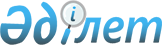 Об утверждении статистической формы общегосударственного статистического наблюдения "Сортовой состав посевов сельскохозяйственных культур" (код 1831105, индекс 5-сх, периодичность единовременная) и инструкции по ее заполнению
					
			Утративший силу
			
			
		
					Приказ Председателя Агентства Республики Казахстан по статистике от 18 июля 2011 года № 195. Зарегистрирован в Министерстве юстиции Республики Казахстан 31 августа 2011 года № 7147. Утратил силу приказом Министра национальной экономики Республики Казахстан от 4 декабря 2014 года № 67      Сноска. Утратил силу приказом Министра национальной экономики РК от 04.12.2014 № 67 (вводится в действие с 01.01.2015).      В соответствии с подпунктами 2) и 7) статьи 12 Закона Республики Казахстан "О государственной статистике" от 19 марта 2010 года, ПРИКАЗЫВАЮ:



      1. Утвердить:



      1) Статистическую форму общегосударственного статистического наблюдения "Сортовой состав посевов сельскохозяйственных культур" (код 1831105, индекс 5-сх, периодичность единовременная) согласно приложению 1 к настоящему приказу;



      2) Инструкцию по заполнению статистической формы общегосударственного статистического наблюдения "Сортовой состав посевов сельскохозяйственных культур" (код 1831105, индекс 5-сх, периодичность единовременная) согласно приложению 2 к настоящему приказу.



      2. Департаменту правового и организационного обеспечения совместно с Департаментом стратегического развития Агентства Республики Казахстан по статистике обеспечить в установленном законодательством порядке государственную регистрацию настоящего приказа в Министерстве юстиции Республики Казахстан.



      3. Контроль за исполнением настоящего приказа возложить на ответственного секретаря Агентства Республики Казахстан по статистике.



      4. Настоящий приказ вводится в действие с 1 января 2012 года.      Председатель                               А. Смаилов      "СОГЛАСОВАН"

      Исполняющий обязанности

      министра сельского хозяйства

      Республики Казахстан

      ________________ Е. Аман

      4 августа 2011 года

Приложение 1 к приказу

Председателя Агентства 

Республики Казахстан по

статистике      

от 18 июля 2011 года № 195

      1. Ағымдағы жылы себілген күздік дақылдардың дәндік және балауса азықтық күздіктер туралы ақпаратты көрсетіңіз, гектар



      Укажите информацию о площади озимых культур на зерно и зеленый корм под урожай текущего года, гектаров

      *Осында және бұдан әрі АШӨСЖ - Ауыл, орман және балық шаруашылығы өнімдерінің (тауарлардың және қызметтердің) статистикалық жіктеуіші 



      Здесь и далее СКПСХ - Статистический классификатор продукции (товаров и услуг) сельского, лесного и рыбного хозяйства



      **Осында және бұдан әрі осы статистикалық нысанның 1-қосымшасына сәйкес толтырылады



      Здесь и далее заполняется в соответствии с Приложением 1 к данной статистической форме                                                          Жалғасы

                                                          Продолжение

      2. Ағымдағы жылы себілген жаздық дақылдар туралы ақпаратты көрсетіңіз, гектар



      Укажите информацию о площади яровых культур под урожай текущего года, гектаровЖалғасы

Продолжение

      3. Есепті жылы және өткен жылдары себілген шөптің аумағы туралы ақпаратты көрсетіңіз, гектар



      Укажите информацию о площади трав посева отчетного года и прошлых лет, гектаров

      ***Осында және бұдан әрі АШ - Шөп түрлерінің анықтамалығы



      Здесь и далее СКВТ – Справочник видов трав



      ****Осында және бұдан осы статистикалық нысанның 2- қосымшасына сәйкес толтырылады



      Здесь и далее заполняется в соответствии с Приложением 2 к данной статистической форме                                                              Жалғасы

                                                          ПродолжениеСоңы

Окончание

      4. Көпжылдық екпелердің егістік алқабы туралы ақпаратты көрсетіңіз, гектар



      Укажите информацию о площади многолетних насаждений, гектаровЖалғасы

ПродолжениеАтауы             Мекен-жайы       Электрондық почта мекен-жайы

Наименование ______ Адрес ____________ Адрес электронной почты ______

              _________________________ Тел.: _____________________Орындаушының аты-жөні және телефоны

Фамилия и телефон исполнителя ______________________ Тел ____________Басшы                               (Аты-жөні,тегі, қолы)

Руководитель  _________________________ (Ф.И.О., подпись) ___________

Бас бухгалтер                       (Аты-жөні,тегі, қолы)

Главный бухгалтер _____________________ (Ф.И.О., подпись)      М.О.

                                                               М.П.

Приложение 2          

к приказу Председателя Агентства

Республики Казахстан  по статистике

от 18 июля 2011 года № 195     

Инструкция по заполнению статистической формы

общегосударственного статистического наблюдения

"Сортовой состав посевов сельскохозяйственных культур"

(код 1831105, индекс 5-сх, периодичность единовременная)

      1. Настоящая Инструкция разработана в соответствии с подпунктом  7) статьи 12 Закона Республики Казахстан "О государственной статистике" от 19 марта 2010 года и детализирует заполнение статистической формы общегосударственного статистического наблюдения "Сортовой состав посевов сельскохозяйственных культур" (код 1831105, индекс 5-сх, периодичность единовременная). 



      2. Следующие определения применяются в целях заполнения данной статистической формы:



      1) яровые культуры под урожай текущего года - сельскохозяйственные культуры, посеянные весной под урожай текущего года (зерновые культуры, бобовые культуры (на зерно), технические культуры, картофель, овощи, бахчи продовольственные, кормовые культуры);



      2) озимые культуры под урожай текущего года - сельскохозяйственные культуры, посеянные осенью прошлого года под урожай текущего года;



      3) посевная площадь сельскохозяйственных культур - площадь, занятая посевами сельскохозяйственных культур к концу сева яровых культур (весенне-продуктивная); 



      4) площадь многолетних насаждений - площадь, занятая под виноградом, фруктами, цитрусовыми, плодами семечковыми и косточковыми, деревьями и кустарниками плодовыми, орехами, плодами маслосодержащими, специями, культурами ароматическими и фармацевтическими, прочими многолетними культурами;



      5) подпокровные травы - травы, посеянные на одной и той же площади с какими-либо сельскохозяйственными культурами;



      6) сортовые посевы - посевы, принадлежность которых подтверждена документами на высеянные семена (свидетельство на семена, аттестат на семена, акт апробации);



      7) сорта-двуручки - биологическая группа сортов и видов сельскохозяйственных растений, развивающихся при осеннем посеве как озимые, а при весеннем посеве как яровые;



      8) статистический классификатор продукции (товаров и услуг) сельского, лесного и рыбного хозяйства (СКПСХ) - устанавливает порядок классификации и кодирования продукции по видам экономической деятельности. Классификатор используется Агентством Республики Казахстан по статистике для изучения функциональной взаимосвязи продукции с видами экономической деятельности, для международных сопоставлений статистических данных по продукции сельского, лесного и рыбного хозяйства;



      9) Справочник видов и сортов трав (СКВТ) - используется Агентством  Республики Казахстан по статистике для кодирования видов и сортов трав в данном статистическом наблюдении.



      3. В статистической форме отражаются фактические общие размеры посевной площади сельскохозяйственных культур под урожай текущего года, трав посева отчетного года и прошлых лет, и площади многолетних насаждений в целом и в разрезе имеющихся сортов. При этом временные полевые дороги, не предусмотренные планами внутрихозяйственного землеустройства, из посевной площади не исключаются.



      Учету подлежат сортовые посевы культур по каждому сорту в отдельности как селекционному, так и включенному в число перспективных, а также районированному местному, подтвержденному сортовым документом на высеянные семена. Сорта сельскохозяйственных культур, кроме трав, указываются в соответствии с "Перечнем сортов сельскохозяйственных культур", сорта трав - в соответствии с "Перечнем сортов трав", приведенных в Приложениях 1 и 2 к статистической форме. При отсутствии сорта в перечне, он отражается в строке "Прочие сорта".



      Данные о сортовых посевах составляются на основании аттестата на семена, свидетельства на семена, акта апробации на высеянные семена.



      При определении размеров площадей отдельных сортов сельскохозяйственных культур посевы конкурсного сортоиспытания ввиду их незначительных размеров не учитываются.



      Сорта-двуручки учитываются в зависимости от сроков сева или как яровые культуры, или как озимые. Таким сортам соответствующий код согласно "Перечню сортов сельскохозяйственных культур", приведенному в приложении к форме, присваивают специалисты территориальных органов статистики. 



      Изреженные сортовые посевы озимых, подсеянные сортовыми семенами яровых культур, а также изреженные сортовые посевы яровых культур, подсеянные семенами яровых культур другого сорта, учитываются в сортовых посевах по сорту, семенами которого был произведен пересев.



      4. В разделах 1 и 2 в графу А сначала записывается наименование сельскохозяйственной культуры (за исключением трав) в соответствии с кодом СКПСХ, и по данной культуре заполняются все графы. Затем ниже перечисляются выращиваемые сорта этой культуры, в соответствии с Приложением 1 к статистической форме, и в разрезе сортов в разделе 1 заполняются только графы 1 и 3, в разделе 2 - только графа 1. По несортовым посевам отдельную строку заполнять не нужно. Если площади засевались только несортовыми посевами, то заполняется только итоговая строка по виду сельскохозяйственной культуры.



      5. В графе 1 раздела 1 показываются размеры посевов пшеницы твердой озимой, пшеницы мягкой озимой сильной, пшеницы мягкой озимой, посевов озимой ржи, ячменя озимого и рапса озимого, произведенные осенью прошлого года под урожай текущего года в целом по сельскохозяйственной культуре и в разрезе имеющихся сортов. 



      По графе 2 раздела 1 показываются размеры застрахованных посевов пшеницы твердой озимой, пшеницы мягкой озимой сильной, пшеницы мягкой озимой, посевов озимой ржи, ячменя озимого и рапса озимого в целом по каждой культуре. К застрахованным посевам относятся посевы, страхованием которых занималось юридическое лицо, получившее лицензию на право осуществления обязательного страхования в растениеводстве в порядке, установленном законодательством Республики Казахстан, обязанное при наступлении страхового случая произвести страховую выплату страхователю или иному лицу, в пользу которого заключен договор (выгодоприобретателю), в пределах определенной договором суммы (страховой суммы).



      По графе 3 раздела 1 показываются размеры посевов пшеницы твердой озимой, пшеницы мягкой озимой сильной, пшеницы мягкой озимой, посевов озимой ржи, ячменя озимого и рапса озимого, сохранившихся к концу сева яровых культур в целом по каждой культуре. 



      6. В графе 1 раздела 2 показываются площади посевов сельскохозяйственных культур весной под урожай текущего года (зерновые культуры, бобовые культуры (на зерно), технические культуры, картофель, овощи, бахчи продовольственные, кормовые культуры без трав) в целом по сельскохозяйственной культуре и в разрезе имеющихся сортов.



      Сюда же включаются и те яровые культуры, которые были посеяны на площадях озимых культур, использованных на зеленый корм, силос и выпас.



      Посевы яровых культур, произведенные на площадях погибших озимых, включаются в площади посева тех культур, которыми произведен пересев.



      В случае если имела место гибель  яровых и озимых культур в весенний период и пересев их производился яровыми культурами, то площадь погибшего посева первоначальной культуры (включая площадь погибших озимых весной, на которой сохранились подсеянные травы) исключается из отчета в размере фактического пересева, а в отчет включается площадь посева тех яровых культур, которыми произведен пересев погибших культур. Не пересеянная площадь погибших яровых и озимых культур в весенний период (кроме случаев, когда озимые погибли, а подсеянные травы сохранились) из отчета не исключается.



      В графе 2 раздела 2 показываются размеры застрахованных посевов сельскохозяйственных культур (зерновые культуры, бобовые культуры (на зерно), технические культуры, картофель, овощи, бахчи продовольственные, кормовые культуры без трав) в целом по каждой культуре.



      Посевы в междурядьях садов включаются в итог посевной площади хозяйства в размерах площади, фактически занятой такими посевами, а также показываются в графе 3 раздела 2. Молодые деревья в течение ряда лет не используют всю отведенную им площадь, поэтому в междурядьях можно выращивать другие культуры.



      Посевы предварительных культур на распаханных сенокосах и пастбищах, которые производятся с целью подготовки почвы для посева многолетних трав на залужение, включаются в общую площадь посева соответствующей культуры, а также выделяются самостоятельной графой 4 раздела 2. Посевы предварительных культур производятся в соответствии с проектом на коренное улучшение сенокосов и пастбищ и не должны повторяться на одной и той же площади более 2-3 лет подряд. Если посевы этих культур производятся сверх указанного срока, они учитываются только в общей посевной площади (по соответствующей культуре) и не включаются в графу 4 данного раздела. 



      7. В разделе 3 указывается информация о площади трав посева отчетного года и прошлых лет и подпокровных трав. Сюда включаются площади однолетних и многолетних трав, используемых на сено, семена, зеленый корм, выпас и силос.



      В графе 1 показывается площадь трав, посеянных в отчетном году. По многолетним травам посева прошлых лет в графе 2 показываются площади, сохранившиеся на момент проведения учета.



      В данном разделе обязательно заполняются итоговые строки по кодам СКВТ 1, 2, 3, 3.01 и 4, затем перечисляются виды трав в соответствии с Приложением 2 к статистической форме. Затем для каждого вида трав ниже перечисляются выращиваемые сорта. По несортовым посевам отдельную строку заполнять не нужно. Если площади засевались только несортовыми посевами, то заполняется только итоговая строка по виду травы.



      По разделу 3.1 показываются площади подпокровных многолетних трав (подсев, включая подсев с осени). Подпокровная трава занимает самостоятельную площадь только после уборки покровной. 



      8. В графе 1 раздела 4 показывается площадь обособленных садов, ягодников и виноградников всех возрастов, а в графе 2 - в том числе площадь в плодоносящем возрасте в целом по сельскохозяйственной культуре и в разрезе имеющихся сортов.



      При наличии в хозяйстве на одном и том же обособленном участке насаждений разных породных групп общая площадь насаждений распределяется по породным группам (семечковым и косточковым) путем перевода числа деревьев каждой породы на принятую норму посадки корней данной породы на 1 гектар. Если исчисленная таким путем площадь под отдельными группами плодовых насаждений не совпадает с фактической площадью обособленного участка, разница распределяется пропорционально исчисленным площадям под насаждениями породных групп.



      Площадь дикорастущих плодовых деревьев в отчет не включается.



      Данные в отчете указываются с одним десятичным знаком, единица измерения - гектар.



      9. Арифметико-логический контроль:



      1) Раздел 1 "Площадь озимых культур на зерно и зеленый корм под урожай текущего года":



      графа 2 < графы 1 (для каждой строки);



      графа 3 + графа 4 < графы 1 (для каждой строки);



      по графам 1 и 3 данные по коду СКПСХ > сумме по входящим кодам сортов;



      2) Раздел 2 "Площадь яровых культур под урожай текущего года":



      графа 2 < графы 1 (для каждой строки);



      графа 3 < графы 1 (для каждой строки);



      графа 4 < графы 1 (для каждой строки);



      по графе 1 данные по коду СКПСХ > сумме по входящим кодам сортов;



      3) Раздел 3 "Площадь трав посева отчетного года и прошлых лет":



      по графам 1 и 2 данные по коду СКВТ > сумме по входящим кодам сортов;



      4) Раздел 4 "Площадь многолетних насаждений":



      графа 2 < графы 1 (для каждой строки);



      по графам 1 и 2 данные по коду СКПСХ > сумме по входящим кодам сортов.

Приложение 1       

к статистической форме   

"Сортовой состав посевов  

сельскохозяйственных культур"

(код 1831105, индекс 5-сх,  

периодичность единовременная)

             Перечень сортов сельскохозяйственных культур

Приложение 2        

к статистической форме   

"Сортовой состав посевов  

сельскохозяйственных культур"

(код 1831105, индекс 5-сх,  

периодичность единовременная)

                       Перечень видов и сортов трав
					© 2012. РГП на ПХВ «Институт законодательства и правовой информации Республики Казахстан» Министерства юстиции Республики Казахстан
				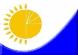 Мемлекеттік статистика органдары

құпиялылығына кепілдік береді

Конфиденциальность гарантируется

органами государственной статистикиМемлекеттік статистика органдары

құпиялылығына кепілдік береді

Конфиденциальность гарантируется

органами государственной статистикиМемлекеттік статистика органдары

құпиялылығына кепілдік береді

Конфиденциальность гарантируется

органами государственной статистикиҚазақстан Республикасы

Статистика агенттігі

Төрағасының 2011 жылғы 18

шілдедегі № 195 бұйрығына

1-қосымшаҚазақстан Республикасы

Статистика агенттігі

Төрағасының 2011 жылғы 18

шілдедегі № 195 бұйрығына

1-қосымшаЖалпымемлекеттік статистикалық байқау

бойынша статистикалық нысан

Статистическая форма по общегосударственному

статистическому наблюдениюЖалпымемлекеттік статистикалық байқау

бойынша статистикалық нысан

Статистическая форма по общегосударственному

статистическому наблюдениюЖалпымемлекеттік статистикалық байқау

бойынша статистикалық нысан

Статистическая форма по общегосударственному

статистическому наблюдениюЖалпымемлекеттік статистикалық байқау

бойынша статистикалық нысан

Статистическая форма по общегосударственному

статистическому наблюдениюПриложение 1 к приказу

Председателя Агентства 

Республики Казахстан по

статистике 

от 18 июля 2011 года № 195Приложение 1 к приказу

Председателя Агентства 

Республики Казахстан по

статистике 

от 18 июля 2011 года № 195Мемлекеттік статистика

саласындағы уәкілетті

органның аумақтық органына

тапсырады

Представляется территориальному

органу уполномоченного органа в

области государственной

статистикиМемлекеттік статистика

саласындағы уәкілетті

органның аумақтық органына

тапсырады

Представляется территориальному

органу уполномоченного органа в

области государственной

статистикиМемлекеттік статистика

саласындағы уәкілетті

органның аумақтық органына

тапсырады

Представляется территориальному

органу уполномоченного органа в

области государственной

статистикиАумақтық органға тапсырылады

Представляется территориальному

органуСтатистикалық нысанды

www.stat.gov.kz сайтынан

алуға болады

Статистическую форму можно

получить на сайте

www.stat.gov.kzАумақтық органға тапсырылады

Представляется территориальному

органуСтатистикалық нысанды

www.stat.gov.kz сайтынан

алуға болады

Статистическую форму можно

получить на сайте

www.stat.gov.kzАумақтық органға тапсырылады

Представляется территориальному

органуСтатистикалық нысанды

www.stat.gov.kz сайтынан

алуға болады

Статистическую форму можно

получить на сайте

www.stat.gov.kzМемлекеттік статистиканың тиісті органдарына алғашқы статистикалық

деректерді уақтылы тапсырмау, дәйекті емес деректерді беру әкімшілік құқық

бұзушылық болып табылады және Қазақстан Республикасының қолданыстағы

заңнамасына сәйкес жауапкершілікке әкеп соғады.

Несвоевременное представление, предоставление недостоверных первичных статистических

данных в соответствующие органы государственной статистики являются административными

правонарушениями и влекут за собой ответственность в соответствии с действующим

законодательством Республики Казахстан.Мемлекеттік статистиканың тиісті органдарына алғашқы статистикалық

деректерді уақтылы тапсырмау, дәйекті емес деректерді беру әкімшілік құқық

бұзушылық болып табылады және Қазақстан Республикасының қолданыстағы

заңнамасына сәйкес жауапкершілікке әкеп соғады.

Несвоевременное представление, предоставление недостоверных первичных статистических

данных в соответствующие органы государственной статистики являются административными

правонарушениями и влекут за собой ответственность в соответствии с действующим

законодательством Республики Казахстан.Мемлекеттік статистиканың тиісті органдарына алғашқы статистикалық

деректерді уақтылы тапсырмау, дәйекті емес деректерді беру әкімшілік құқық

бұзушылық болып табылады және Қазақстан Республикасының қолданыстағы

заңнамасына сәйкес жауапкершілікке әкеп соғады.

Несвоевременное представление, предоставление недостоверных первичных статистических

данных в соответствующие органы государственной статистики являются административными

правонарушениями и влекут за собой ответственность в соответствии с действующим

законодательством Республики Казахстан.Мемлекеттік статистиканың тиісті органдарына алғашқы статистикалық

деректерді уақтылы тапсырмау, дәйекті емес деректерді беру әкімшілік құқық

бұзушылық болып табылады және Қазақстан Республикасының қолданыстағы

заңнамасына сәйкес жауапкершілікке әкеп соғады.

Несвоевременное представление, предоставление недостоверных первичных статистических

данных в соответствующие органы государственной статистики являются административными

правонарушениями и влекут за собой ответственность в соответствии с действующим

законодательством Республики Казахстан.Мемлекеттік статистиканың тиісті органдарына алғашқы статистикалық

деректерді уақтылы тапсырмау, дәйекті емес деректерді беру әкімшілік құқық

бұзушылық болып табылады және Қазақстан Республикасының қолданыстағы

заңнамасына сәйкес жауапкершілікке әкеп соғады.

Несвоевременное представление, предоставление недостоверных первичных статистических

данных в соответствующие органы государственной статистики являются административными

правонарушениями и влекут за собой ответственность в соответствии с действующим

законодательством Республики Казахстан.Мемлекеттік статистиканың тиісті органдарына алғашқы статистикалық

деректерді уақтылы тапсырмау, дәйекті емес деректерді беру әкімшілік құқық

бұзушылық болып табылады және Қазақстан Республикасының қолданыстағы

заңнамасына сәйкес жауапкершілікке әкеп соғады.

Несвоевременное представление, предоставление недостоверных первичных статистических

данных в соответствующие органы государственной статистики являются административными

правонарушениями и влекут за собой ответственность в соответствии с действующим

законодательством Республики Казахстан.Статистикалық нысан коды

1831105

Код статистической

формы 1831105Статистикалық нысан коды

1831105

Код статистической

формы 1831105Статистикалық нысан коды

1831105

Код статистической

формы 1831105Ауыл шаруашылығы дақылдары егістігінің

сұрыптық құрамы

Сортовой состав посевов сельскохозяйственных

культурАуыл шаруашылығы дақылдары егістігінің

сұрыптық құрамы

Сортовой состав посевов сельскохозяйственных

культурАуыл шаруашылығы дақылдары егістігінің

сұрыптық құрамы

Сортовой состав посевов сельскохозяйственных

культуриндексі 5-аш

индекс 5-схиндексі 5-аш

индекс 5-схЕсептік кезең

Отчетный периоджыл

годБір жолғы

ЕдиновременнаяБір жолғы

ЕдиновременнаяЕсептік кезең

Отчетный периоджыл

годЕгістік жерлері және көпжылдық екпелері бар заңды тұлғалар мен (немесе)

олардың құрылымдық және оқшауланған бөлімшелері тапсырады

Представляют юридические лица и (или) их структурные и обособленные подразделения,

имеющие пашню и многолетние насажденияЕгістік жерлері және көпжылдық екпелері бар заңды тұлғалар мен (немесе)

олардың құрылымдық және оқшауланған бөлімшелері тапсырады

Представляют юридические лица и (или) их структурные и обособленные подразделения,

имеющие пашню и многолетние насажденияЕгістік жерлері және көпжылдық екпелері бар заңды тұлғалар мен (немесе)

олардың құрылымдық және оқшауланған бөлімшелері тапсырады

Представляют юридические лица и (или) их структурные и обособленные подразделения,

имеющие пашню и многолетние насажденияЕгістік жерлері және көпжылдық екпелері бар заңды тұлғалар мен (немесе)

олардың құрылымдық және оқшауланған бөлімшелері тапсырады

Представляют юридические лица и (или) их структурные и обособленные подразделения,

имеющие пашню и многолетние насажденияЕгістік жерлері және көпжылдық екпелері бар заңды тұлғалар мен (немесе)

олардың құрылымдық және оқшауланған бөлімшелері тапсырады

Представляют юридические лица и (или) их структурные и обособленные подразделения,

имеющие пашню и многолетние насажденияЕгістік жерлері және көпжылдық екпелері бар заңды тұлғалар мен (немесе)

олардың құрылымдық және оқшауланған бөлімшелері тапсырады

Представляют юридические лица и (или) их структурные и обособленные подразделения,

имеющие пашню и многолетние насажденияТапсыру мерзімі – жаздық дақылдарды себуді аяқтағаннан кейін 5 күнтізбелік

күн ішіндеСрок предоставления – в течение 5 календарных дней после окончания сева яровых

культурТапсыру мерзімі – жаздық дақылдарды себуді аяқтағаннан кейін 5 күнтізбелік

күн ішіндеСрок предоставления – в течение 5 календарных дней после окончания сева яровых

культурТапсыру мерзімі – жаздық дақылдарды себуді аяқтағаннан кейін 5 күнтізбелік

күн ішіндеСрок предоставления – в течение 5 календарных дней после окончания сева яровых

культурТапсыру мерзімі – жаздық дақылдарды себуді аяқтағаннан кейін 5 күнтізбелік

күн ішіндеСрок предоставления – в течение 5 календарных дней после окончания сева яровых

культурТапсыру мерзімі – жаздық дақылдарды себуді аяқтағаннан кейін 5 күнтізбелік

күн ішіндеСрок предоставления – в течение 5 календарных дней после окончания сева яровых

культурТапсыру мерзімі – жаздық дақылдарды себуді аяқтағаннан кейін 5 күнтізбелік

күн ішіндеСрок предоставления – в течение 5 календарных дней после окончания сева яровых

культурКҰЖС коды

Код ОКПОБСН коды

код БИНАуыл

шаруашылығы

дақылдарының

сұрыптары

бойынша

атауы

Наименование

сельскохо-

зяйственных

культур по

сортамАШӨСЖ

бойынша

коды*

Код по

СКПСХСұ-

рыптың

коды**

Код

сортаӨткен

жылдың

күзінде

себілген

егістік

алқаптар

Площадь

посевов с 

осени

прошлого

годаОдан:

Из нее:Одан:

Из нее:Одан:

Из нее:Ауыл

шаруашылығы

дақылдарының

сұрыптары

бойынша

атауы

Наименование

сельскохо-

зяйственных

культур по

сортамАШӨСЖ

бойынша

коды*

Код по

СКПСХСұ-

рыптың

коды**

Код

сортаӨткен

жылдың

күзінде

себілген

егістік

алқаптар

Площадь

посевов с 

осени

прошлого

годасақ-

тандырыл-

ғаны

застрахо-

ваножаздық

дақылдарды

себу

науқанының

соңына

сақталған

дәндік

күздіктер

сохранилось

озимых на

зерно к концу

сева яровых

культурбалауса

азық пен 

жайылымға

пайдаланылған 

егістік

алқаптар

площадь посевов,

использованных

на зеленый корм

и выпасАБВ1234Ауыл

шаруашылығы

дақылдарының

сұрыптары

бойынша

атауы

Наименование

сельскохо-

зяйственных

культур по

сортамАШӨСЖ

бойынша

коды*

Код по

СКПСХСұрыптың

коды**

Код

сортаӨткен

жылдың

күзінде

себілген

егістік

алқаптар

Площадь

посевов с

осени

прошлого

годаОдан:

Из нее:Одан:

Из нее:Одан:

Из нее:Ауыл

шаруашылығы

дақылдарының

сұрыптары

бойынша

атауы

Наименование

сельскохо-

зяйственных

культур по

сортамАШӨСЖ

бойынша

коды*

Код по

СКПСХСұрыптың

коды**

Код

сортаӨткен

жылдың

күзінде

себілген

егістік

алқаптар

Площадь

посевов с

осени

прошлого

годасақтанды-

рылғаны

застрахо-

ваножаздық

дақылдарды

себу

науқанының

соңына

сақталған

дәндік

күздіктер

сохранилось

озимых на зерно

к концу сева

яровых культурбалауса азық

пен жайылымға

пайдаланылған

егістік

алқаптар

площадь посевов,

использованных

на зеленый корм

и выпасАБВ1234Ауыл

шаруашылығы

дақылдарының

сұрыптары

бойынша

атауы

Наименование

сельскохо-

зяйственных

культур по

сортамАШӨСЖ

бойынша

коды*

Код по

СКПСХСұрыптың

коды**

Код сортаЖалпы

егіс

көлемі

Общая

посевная

площадьОдан:

Из нее:Одан:

Из нее:Одан:

Из нее:Ауыл

шаруашылығы

дақылдарының

сұрыптары

бойынша

атауы

Наименование

сельскохо-

зяйственных

культур по

сортамАШӨСЖ

бойынша

коды*

Код по

СКПСХСұрыптың

коды**

Код сортаЖалпы

егіс

көлемі

Общая

посевная

площадьсақтанды-

рылғаны

застрахо-

ванобақтардың

қатараралық-

тарында

в междурядьях

садовжыртылған

шабындықтар

мен

жайылымдарға

алдын ала

себілген

дақылдар

предварительных

культур на

распаханных

сенокосах и

пастбищахАБВ1234Ауыл

шаруашылығы

дақылда-

рының

сұрыптары

бойынша

атауы

Наименование

сельскохо-

зяйственных

культур по

сортамАШӨСЖ

бойынша

коды*

Код по

СКПСХСұрыптың

коды**

Код сортаЖалпы

егіс

көлемі

Общая

посевная

площадьОдан:

Из нее:Одан:

Из нее:Одан:

Из нее:Ауыл

шаруашылығы

дақылда-

рының

сұрыптары

бойынша

атауы

Наименование

сельскохо-

зяйственных

культур по

сортамАШӨСЖ

бойынша

коды*

Код по

СКПСХСұрыптың

коды**

Код сортаЖалпы

егіс

көлемі

Общая

посевная

площадьсақтанды-

рылғаны

застрахо-

ванобақтардың

қатараралық-

тарында

в междурядьях

садовжыртылған

шабындықтар

мен

жайылымдарға

алдын ала

себілген

дақылдар

предварительных

культур на

распаханных

сенокосах и

пастбищахАБВ1234Шөптің

сұрыптар

бойынша атауы

Наименование

трав по сортамША бойынша

коды***

Код по СКВТСұрыптың

коды****

Код сортаЕсепті

жылдағы

себілген

шөптің аумағы

Площадь трав,

посеянных в

отчетном годуӨткен жылдары себілген

көпжылдық егістік

шөптің шабылатын аумағы

Укосная площадь

многолетних трав посева

прошлых летАБВ12Таза себілген

бұршақ тұқымдас

шөптер

Бобовые травы

чистого посева1Шөптің

сұрыптар

бойынша атауы

Наименование

трав по сортамША бойынша

коды***

Код по СКВТСұрыптың

коды****

Код сортаЕсепті

жылдағы

себілген

шөптің аумағы

Площадь трав,

посеянных в

отчетном годуӨткен жылдары себілген

көпжылдық егістік

шөптің шабылатын аумағы

Укосная площадь

многолетних трав посева

прошлых летАБВ12Таза себілген

астық тұқымдас

шөптер

Злаковые травы

чистого посева2Шөптің

сұрыптар

бойынша атауы

Наименование

трав по сортамША бойынша

коды***

Код по СКВТСұрыптың

коды****

Код сортаЕсепті

жылдағы

себілген

шөптің аумағы

Площадь трав,

посеянных в

отчетном годуӨткен жылдары себілген

көпжылдық егістік

шөптің шабылатын аумағы

Укосная площадь

многолетних трав посева

прошлых летАБВ12Бұршақ және

астық

тұқымдастар

араласқан

шөптер

Бобово-злаковые

травосмеси3одан астық

тұқымдас

шөппен

араласқан

жоңышқа

из них люцерна в

смеси со

злаковыми

травами3.01Өзге де шөптер

Прочие травы4       3.1. Көпжылдық жабынды шөп егістігі мен бүркемелі шөптің аумағы туралы ақпаратты көрсетіңіз, гектар

       Укажите информацию о площади подпокровных многолетних трав (подсев, включая подсев с осени), гектаровКөпжылдық

екпелердің

сұрыптары бойынша

атауы

Наименование

многолетних

насаждений по

сортамАШӨСЖ

бойынша

коды*

Код по СКПСХСұрыптың

коды**

Код сортаКөпжылдық

екпелердің егістік

алқабы

Площадь многолетних

насажденийОдан жеміс

беретін жасында

Из нее в

плодоносящем

возрастеАБВ12Көпжылдық

екпелердің

сұрыптары бойынша

атауы

Наименование

многолетних

насаждений по

сортамАШӨСЖ

бойынша

коды*

Код по СКПСХСұрыптың

коды**

Код сортаКөпжылдық

екпелердің егістік

алқабы

Площадь многолетних

насажденийОдан жеміс

беретін жасында

Из нее в

плодоносящем

возрастеАБВ12КодыНаименование культурГод

допускаОбласти

допуска в

соответствии с

КАТО01.11.11.100Пшеница твердая озимая01.11.11.100.001Айсберг одесский199231,5101.11.11.100.002Казахстанский янтарь201119,31,4301.11.11.100.003Пиротрикс 50 (Зернокормовая 50)19921901.11.11.100.999Прочие сорта01.11.11.200Пшеница твердая яровая01.11.11.200.001Алтайка19815901.11.11.200.002Алтайский янтарь20066301.11.11.200.003Алтын-дала201039,5901.11.11.200.004Безенчукская 139198211,3901.11.11.200.005Безенчукская 18220043901.11.11.200.006Гордеиформе 25420031901.11.11.200.007Дамсинская 90199511,63,55,5901.11.11.200.008Дамсинская янтарная20085901.11.11.200.009Жемчужина Сибири20085901.11.11.200.010Каргала 9200515,2301.11.11.200.011Корона201011,3501.11.11.200.012Костанайская 1220043901.11.11.200.013Костанайская 5220003901.11.11.200.014Лан20106301.11.11.200.015Наурыз 2199831,43,5101.11.11.200.016Наурыз 620061901.11.11.200.017НИК20062701.11.11.200.018Омская янтарная20055901.11.11.200.019Омский рубин19911101.11.11.200.020Оренбургская 10199015,5501.11.11.200.021Оренбургская 2198363,3501.11.11.200.022Светлана19882701.11.11.200.023СИД 88199311,35,39,5901.11.11.200.999Прочие сорта01.11.12.200Пшеница мягкая озимая01.11.12.200.001Актерекская200219,3101.11.12.200.002Алия20071901.11.12.200.003Алмалы200319,31,43,5101.11.12.200.004Безостая 1196019,31,5101.11.12.200.005Богарная 56198119,31,4301.11.12.200.006Булава19966301.11.12.200.007Егемен20075101.11.12.200.008Жемчужина поволжья20112701.11.12.200.009Жетысу199319,31,5101.11.12.200.010Интенсивная19875101.11.12.200.011Казахстанская 1019961901.11.12.200.012Карабалыкская озимая20106301.11.12.200.013Карасай20091901.11.12.200.014Карлыгаш19864301.11.12.200.015Кондитерская201131,5101.11.12.200.016Красноводопадская 21019765101.11.12.200.017Куйбышевка19922701.11.12.200.018Лютесценс 23019621501.11.12.200.019Лютесценс 7219902701.11.12.200.020Майра20094301.11.12.200.021Мереке 70201119,3101.11.12.200.022Мироновская 808196511,63,27,39,5901.11.12.200.023Наз200119,31,4301.11.12.200.024Нуреке200819,3101.11.12.200.025Одесская 12019931901.11.12.200.026Октябрина 7019935101.11.12.200.027Прикумская 3619806301.11.12.200.028Рамин20081901.11.12.200.029Расад20111901.11.12.200.030Сапалы20011901.11.12.200.031Саратовская 9020072701.11.12.200.032Сибинка19946301.11.12.200.033Стекловидная 24199519,31,5101.11.12.200.034Фараби20111901.11.12.200.035Эритроспермум 35019981901.11.12.200.036Юбилейная 6020014301.11.12.200.037Южная 12199231,5101.11.12.200.999Прочие сорта01.11.12.300Пшеница мягкая яровая01.11.12.300.001Авангард20056301.11.12.300.002Акмола 2199811,5901.11.12.300.003Актобе 3920081501.11.12.300.004Алем200619,6301.11.12.300.005Алмакен20111901.11.12.300.006Алтай20066301.11.12.300.007Алтайская 32520066301.11.12.300.008Альбидум 2819882701.11.12.300.009Альбидум 3120102701.11.12.300.010Арай19991901.11.12.300.011Астана200411,5901.11.12.300.012Астана 2200863,5901.11.12.300.013Байтерек20086301.11.12.300.014Вера19856301.11.12.300.015Волгоуральская20032701.11.12.300.016Гвадалуп20081901.11.12.300.017Ертіс 720115501.11.12.300.018Ертис 9720035501.11.12.300.019Женис200619,31,5101.11.12.300.020Интенсивная19875101.11.12.300.021Казахстанская 10199219,4301.11.12.300.022Казахстанская 15199311,5501.11.12.300.023Казахстанская 17199463,2701.11.12.300.024Казахстанская 19199439,5501.11.12.300.025Казахстанская 2519973901.11.12.300.026Казахстанская 419801901.11.12.300.027Казахстанская раннеспелая199111,39,5901.11.12.300.028Карабалыкская 90199511,35,39,55,5901.11.12.300.029Карабалыкская 9219976301.11.12.300.030Карагандинская 22200435,39,5501.11.12.300.031Карагандинская 70199235,5501.11.12.300.032Кутулукская19826301.11.12.300.033Любава200339,5901.11.12.300.034Любава 520113901.11.12.300.035Лютесценс 32199639,5501.11.12.300.036Лютесценс 52119936301.11.12.300.037Лютесценс 9019961101.11.12.300.038Ляззат20116301.11.12.300.039Мирас20023101.11.12.300.040Надежда200443,5101.11.12.300.041Наргиз20116301.11.12.300.042Омская 18199111, 63, 39, 55, 5901.11.12.300.043Омская 19198911,5901.11.12.300.044Омская 2019963901.11.12.300.045Омская 2420043901.11.12.300.046Омская 28200411,5901.11.12.300.047Омская 2920023901.11.12.300.048Омская 3020023901.11.12.300.049Омская 35200839,5901.11.12.300.050Омская 36200911,39,5901.11.12.300.051Павлодарская 93199915,5501.11.12.300.052Памяти Азиева200439,55,5901.11.12.300.053Память 4719955101.11.12.300.054Росинка 320041101.11.12.300.055Самал20076301.11.12.300.056Саратовская 29195711,63,35,5501.11.12.300.057Саратовская 42197415,27,3501.11.12.300.058Саратовская 5519901501.11.12.300.059Саратовская 5819936301.11.12.300.060Саратовская 6020072701.11.12.300.061Саратовская 7020101501.11.12.300.062Светланка200611,39,55,5901.11.12.300.063Северянка20115901.11.12.300.064Секе200835,5501.11.12.300.065Степная 220101501.11.12.300.066Степная 5020111501.11.12.300.067Степная 6020113501.11.12.300.068Ульбинка 2519896301.11.12.300.069Целина 50201011,3501.11.12.300.070Целинная 2419931101.11.12.300.071Целинная 2619866301.11.12.300.072Целинная 3С199611,39,5901.11.12.300.073Целинная юбилейная198811,3901.11.12.300.074Шортандинская улучшенная 95200611,5901.11.12.300.075Эритроспермум 35199111,35,39,5901.11.12.300.076Эритроспермум 78619931901.11.12.300.077Эритроспермум 84119423101.11.12.300.078Юго-Восточная 220071501.11.12.300.999Прочие сорта01.11.20Маис01.11.20.000.001Алатау 107 ТВ199219,27,3501.11.20.000.002Алтай 250 МВ199411,19,43,5501.11.20.000.003Алтай 31920066301.11.20.000.004Алтын 73920061901.11.20.000.005Арман 68920071901.11.20.000.006Бильбао19961901.11.20.000.007Будан 237 МВ199411,15,19,63,27,35,

43,3901.11.20.000.008БЦ 503 ПК20101901.11.20.000.009БЦ 66620101901.11.20.000.010Дала-Аруы 446 П20111901.11.20.000.011ДК 636199731,5101.11.20.000.012Долар200063,3101.11.20.000.013Драхма20001901.11.20.000.014Елеонора20101901.11.20.000.015ЗПСК 704199619,5101.11.20.000.016Каз ЗП 125199611,1501.11.20.000.017Каз ЗП 200200911,39,5501.11.20.000.018Каз ЗП 50920111901.11.20.000.019Каз ЗП 58920035101.11.20.000.020Каз ЗП 66920031901.11.20.000.021Каз ЗП 678199619,5101.11.20.000.022Каз ЗП 77720113101.11.20.000.023Каз ЗП 77920033101.11.20.000.024Каз НИИЗ 74197519,3101.11.20.000.025Казахстанский 162 МВ20012701.11.20.000.026Казахстанский 420 АСВ20035101.11.20.000.027Казахстанский 43 ТВ197419,31,5101.11.20.000.028Казахстанский 435 СВ20021901.11.20.000.029Казахстанский 587 СВ198919,4301.11.20.000.030Казахстанский 700 СВ199331,5101.11.20.000.031Казахстанский 705 СВ199519,31,5101.11.20.000.032Койсар 42920091901.11.20.000.033ЛГ 333020111901.11.20.000.034Маверик20041901.11.20.000.035Марко 419200519,3101.11.20.000.036Матеус200811,3901.11.20.000.037Молдавский 215 МВ198911,15,19,39,55,5901.11.20.000.038Молдавский 257 СВ198911,19,63,27,39,5901.11.20.000.039Молдавский 277 МВ19971901.11.20.000.040Молдавский 456 МВ19931901.11.20.000.041Одесский 80 МВ198611,15,19,23,63,27,

39,47,55,5901.11.20.000.042Омка 13020101101.11.20.000.043Паллас19983901.11.20.000.044ПР 31 Н 2720101901.11.20.000.045ПР 34 Н 4320101901.11.20.000.046ПР 39 Г1220101101.11.20.000.047ПР-35 П-1220051901.11.20.000.048Призма199719,31,5101.11.20.000.049Робуст 9656620091901.11.20.000.050Робуст 9747420111901.11.20.000.051Робуст 2182 В20091901.11.20.000.052Робуст Робу Ред20091901.11.20.000.053Сайрам20025101.11.20.000.054Сары-Арка 150 АСВ199411,15,19,63,35,39,

55,5901.11.20.000.055Сервия19985101.11.20.000.056Сибирячка19946301.11.20.000.057Скандия20013901.11.20.000.058Скиф 61920061901.11.20.000.059Сункар 779200719,5101.11.20.000.060Триана20115101.11.20.000.061Тулпар 539200719,3101.11.20.000.062Туран 15020082701.11.20.000063Туран 170 СВ20093901.11.20.000.064Туран 480 СВ200819,3101.11.20.000.065Туран 559 СВ20044301.11.20.000.066Туран 680 СВ20055101.11.20.000.067Тургайская 5/87199311,15,19,3901.11.20.000.068Фрассино20031901.11.20.000.069Хуанита20115101.11.20.000.070Целинный 160СВ199311,19,27,35,39,5901.11.20.000.071Цецилия20011901.11.20.000.072Эслия20023901.11.20.000.999Прочие сорта01.11.31.100Ячмень озимый01.11.31.100.001Береке 54199419,31,5101.11.31.100.002Нектария20111901.11.31.100.003Роман19873101.11.31.100.004Росава199419,4301.11.31.100.005Тлек20105101.11.31.100.006Циклон19885101.11.31.100.007Южно-Казахстанский 4319825101.11.31.100.999Прочие сорта01.11.31.200Ячмень яровой01.11.31.200.001Акжол20061901.11.31.200.002Амулет20056301.11.31.200.003Арна199711,19,63,31,39,59,5101.11.31.200.004Асем20001901.11.31.200.005Астана 2000200511,63,39,5901.11.31.200.006Байшешек198519,31,43,5101.11.31.200.007Беатрикс20111901.11.31.200.008Бота кормовая199711,5901.11.31.200.009Вакула20111901.11.31.200.010Гетьман20113901.11.31.200.011Ворсинский201163,5901.11.31.200.012Гранал19923901.11.31.200.013Гранал кормовой199239,11,27,5901.11.31.200.014Донецкий 8197911,15,63,27,35,39,5101.11.31.200.015Донецкий 9198663,3501.11.31.200.016Дружный кормовой20065901.11.31.200.017Жан20091901.11.31.200.018Жулдыз199319,4301.11.31.200.019Илек 1620116301.11.31.200.020Илек 9200715,2701.11.31.200.021Карабалыкский 11020106301.11.31.200.022Карабалыкский 150199615,35,3901.11.31.200.023Карагандинский 520003501.11.31.200.024Карагандинский 6200963,3901.11.31.200.025Кедр198811,5901.11.31.200.026Кедр кормовой199239,5901.11.31.200.027Компакт200319,6301.11.31.200.028Ксанаду20111901.11.31.200.029Куралай201119,3101.11.31.200.030Малц20071901.11.31.200.031Медикум 85198911,39,55,5901.11.31.200.032Одесский 100198519,63,31,5101.11.31.200.033Олбрам20031901.11.31.200.034Омский 87199311,63,5901.11.31.200.035Омский 9520083901.11.31.200.036Оренбургский кормовой19932701.11.31.200.037Престиж20091901.11.31.200.038Рикотензе 200620106301.11.31.200.039Сауле199119,43,5101.11.31.200.040Себастьян20101901.11.31.200.041Север 120011901.11.31.200.042Сигнал20076301.11.31.200.043Сильфида20061901.11.31.200.044Скарлетт20081901.11.31.200.045Сусын20091901.11.31.200.046Сымбат201139,5901.11.31.200.047Сыр аруы20114301.11.31.200.048Туран-220051901.11.31.200.049Убаган20033901.11.31.200.050Целинный 2005201063,5901.11.31.200.051Целинный 3019911101.11.31.200.052Целинный 91199611,63,5501.11.31.200.999Прочие сорта01.11.32.100Рожь озимая01.11.32.100.001Вахшская 128 кормовая19953101.11.32.100.002Защита19916301.11.32.100.003Кормовая 51 (тетра)19881901.11.32.100.004Памирская кормовая19755101.11.32.100.005Саратовская 4197615,63,2701.11.32.100.006Саратовская 5198611,15,63,27,39,55,5901.11.32.100.007Саратовская 720112701.11.32.100.008Саратовская 5 кормовая199111,19,5901.11.32.100.009Саратовская Крупнозерная19562701.11.32.100.010Сибирская кормовая19816301.11.32.100.011Снежная кормовая19965101.11.32.100.012Чулпан199155,5901.11.32.100.013Чулпан кормовая198855,5901.11.32.100.999Прочие сорта01.11.33.000Овес01.11.33.000.001Аламан20111901.11.33.000.002Алтайский крупнозерный кормовой199219,3101.11.33.000.003Аргымак кормовой19991901.11.33.000.004Арман201063,5501.11.33.000.005Байге201015,43,5501.11.33.000.006Битик199611, 43,5901.11.33.000.007Жорға201119,5101.11.33.000.008Иртыш 15199455,5901.11.33.000.009Казахстанский 70199219, 43,51,31,5901.11.33.000.010Кулагер20071901.11.33.000.011Льговский19936301.11.33.000.012Льговский 82 кормовой19926301.11.33.000.013Мирный198127,35,5901.11.33.000.014Никола20115901.11.33.000.015Памяти Богачкова20065901.11.33.000.016Сарыагаш кормовой20035101.11.33.000.017Синельниковский 14197311,3901.11.33.000.018Скакун198811,19,63,39,5901.11.33.000.019Урал кормовой19883501.11.33.000.999Прочие сорта01.11.41.000Сорго (джугара)01.11.41.000.001Алма-Атинский 81 кормовой199219,63,43,55,5101.11.41.000.002Веничное раннее кормовое19875501.11.41.000.003Виктория 420091901.11.41.000.004Донское 35 кормовое198515,19,63,2701.11.41.000.005Казахстанское 16 кормовое199831,55,5101.11.41.000.006Камышинское 7519892701.11.41.000.007Киз-7 кормовой20115101.11.41.000.008Киз-94 кормовой200011,3501.11.41.000.009Кинельское 3 кормовое197827,5501.11.41.000.010Красноводопадское 246 кормовое19645101.11.41.000.011Молдавский 4019881901.11.41.000.012Пищевое 720101501.11.41.000.013Ранний янтарь 161 кормовой196215,2701.11.41.000.014Силосный 72 кормовой19823101.11.41.000.015ССГ КИЗ-2 кормовой20021901.11.41.000.016ССГ КИЗ-3 кормовой20033101.11.41.000.017Ставропольское 6319926301.11.41.000.018Цунами 85 кормовой199343,5101.11.41.000.999Прочие сорта01.11.42.000Просо01.11.42.000.001Аружан200711,6301.11.42.000.002Кокчетавское 66 кормовое19855901.11.42.000.003Кормовое 2197935,5501.11.42.000.004Кормовое 89199311,39,55,5901.11.42.000.005Кормовое 98200311,5901.11.42.000.006Кормовое 200820111901.11.42.000.007Омское 11199459,1101.11.42.000.008Павлодарское201111,55,5901.11.42.000.009Памяти Берсиева200915,39,5501.11.42.000.010Саратовское 1020062701.11.42.000.011Саратовское 3198163,27,35,3901.11.42.000.012Саратовское 6 кормовое199411,1501.11.42.000.013Саратовское 6198511,15,19,31,43,55,59,5101.11.42.000.014Старт19811501.11.42.000.015Степное кормовое20105501.11.42.000.016Уральское 10919812701.11.42.000.017Черносемянное 1 кормовое19785901.11.42.000.018Шортандинское 10200911,35,5901.11.42.000.019Шортандинское 11201111,5901.11.42.000.020Шортандинское 719941101.11.42.000.021Яркое 320091501.11.42.000.022Яркое 5201219,35,3901.11.42.000.999Прочие сорта01.11.49.100Гречиха01.11.49.100.001Богатырь194911,19,63,35,39,55,5901.11.49.100.002Крупинка199263,3101.11.49.100.003Сумчанка198515,19,63,27,35,39,55,5901.11.49.100.004Шортандинская 2200411,63,5501.11.49.100.005Шортандинская Крупнозерная199411,63,5901.11.49.100.999Прочие сорта01.11.49.200Тритикале (пшенично-ржаной

гибрид)01.11.49.200.001Орда201019,5101.11.49.200.002Простор кормовой19875101.11.49.200.003Таза200219,31,5101.11.49.200.999Прочие сорта01.11.62.000Горошек, зеленый01.11.62.000.001Адагумский199211,3901.11.62.000.002Воронежевский зеленый199019,31,43,5101.11.62.000.003ДЖОФ19971901.11.62.000.004Карагандинский 1053195311,35,39,55,5901.11.62.000.005Победитель Г-33194311,15,23,27,35,47,

55,5901.11.62.000.006Фуга198863,3901.11.62.000.999Прочие сорта01.11.69.100Фасоль01.11.69.100.001Грибовская 92194315,23,63,27,35,43,

39,47,5501.11.69.100.002Меркуре19961901.11.69.100.003Триумф сахарный 764194311,63,27,43,55,59,5101.11.69.100.004Эхо19961901.11.69.100.999Прочие сорта01.11.69.200Чечевица01.11.69.200.001Веховская201139,5901.11.69.200.999Прочие сорта01.11.75.000Горох, сухой01.11.75.000.001Аксайский усатый 5520113901.11.75.000.002Варяг20086301.11.75.000.003Донбасс кормовой19845901.11.75.000.004Зерноградский кормовой19905901.11.75.000.005Зерноградский неосыпающийся19891901.11.75.000.006Кормовой 2419681501.11.75.000.007Неосыпающийся 1197911,63,39,55,59,5101.11.75.000.008Омский неосыпающийся199311,39,5901.11.75.000.009Рамонский 77196215,31,27,35,3901.11.75.000.010Таловец 50199211,5901.11.75.000.011Таловец 5519916301.11.75.000.012Укосный 5 кормовой19866301.11.75.000.013Укосный Кормовик кормовой19933501.11.75.000.014Урожайный Карабалыкский кормовой197163,3901.11.75.000.015Усач Казахстанский 87119963901.11.75.000.016Харьковский Усатый кормовой19911101.11.75.000.017Шал200319,63,3901.11.75.000.999Прочие сорта01.11.79.300Нут (бараний горох)01.11.79.300.001Волгоградский 10199011,15,27,39,5901.11.79.300.002Жаналык20105101.11.79.300.003Икарда 1200719,31,5101.11.79.300.004Камила 1255200019,31,39,5101.11.79.300.005Краснокутский 123198663,5901.11.79.300.006Юбилейный196711,15,27,35,39,5101.11.79.300.999Прочие сорта01.11.79.600Чина01.11.79.600.001Али-Бар20061901.11.79.600.002Кинельская 719506301.11.79.600.003Степная 28719561501.11.79.600.999Прочие сорта01.11.79.700Маш01.11.79.700.001Победа 10419485101.11.79.700.999Прочие сорта01.11.81Бобы соевые01.11.81.000.001Аврора19836301.11.81.000.002Алматы200619,51,4301.11.81.000.003Ана20091901.11.81.000.004Букурия20071901.11.81.000.005Вита20085101.11.81.000.006Вилана20111901.11.81.000.007Воеводжанка20091901.11.81.000.008Волгоградка 119912701.11.81.000.009Жалпаксай200319,63,43,5101.11.81.000.010Зен20101901.11.81.000.011Казахстанская 2309199219,31,4301.11.81.000.012Ласточка201119,31,5101.11.81.000.013Мисула 1092199719,43,5101.11.81.000.014Нена20111901.11.81.000.015Радость201019,3101.11.81.000.016Рента20111901.11.81.000.017Ружица20101901.11.81.000.018Сава20081901.11.81.000.019СИБНИИК-315199311,35,39,5901.11.81.000.020Эврика 357198819,3101.11.81.000.999Прочие сорта01.11.91Семена льна01.11.91.000.001Исилькульский19855901.11.91.000.002Казар20053901.11.91.000.003Карабалыкский 7197911,5901.11.91.000.004Кустанайский янтарь199411,35,39,5901.11.91.000.005Лирина20111101.11.91.000.006Опал19925901.11.91.000.007Северный20065901.11.91.000.999Прочие сорта01.11.92Семена горчицы01.11.92.000.001ВНИИМК 1119832701.11.92.000.002Заря19685501.11.92.000.003Неосыпающаяся 2195011,39,55,5901.11.92.000.004Рушена199311,63,27,39,55,5901.11.92.000.999Прочие сорта01.11.93.110Семена рапса озимого01.11.93.110.001Иванна19911901.11.93.110.002Ливиус20111901.11.93.110.003Проминь кормовой19883101.11.93.110.004Шпат19935501.11.93.110.999Прочие сорта01.11.93.120Семена рапса ярового (кольза)01.11.93.120.001Абилити200911,5901.11.93.120.002Герос200819,39,5901.11.93.120.003Гладиатор20113901.11.93.120.004Золотонивский198911,15,19,63,35,43,

39,5901.11.93.120.005Кавиар200311,5901.11.93.120.006Калибр201163,5901.11.93.120.007Лизора20113501.11.93.120.008Липецкий20113901.11.93.120.009Майлы20111901.11.93.120.010Мобиль СL201119,39,55,5901.11.93.120.011Русич20075901.11.93.120.012Сиеста20103901.11.93.120.013Солеро СL20115901.11.93.120.014Траппер20111901.11.93.120.015Хантер20103901.11.93.120.016Хидалго20105901.11.93.120.017Шпат кормовой19935901.11.93.120.018Юбилейный200511,59,3901.11.93.120.999Прочие сорта01.11.93.200Семена сурепки01.11.93.200.001Горлица19 кормовая19921901.11.93.200.002Янтарная кормовая19951901.11.93.200.999Прочие сорта01.11.94Семена кунжута01.11.94.000.001Ташкентский 12219425101.11.94.000.999Прочие сорта01.11.95Семена подсолнечника01.11.95.000.001Арена ПР200863,3901.11.95.000.002Армавирский 3497 улучшенный кормовой19683901.11.95.000.003Брио200815,19,6301.11.95.000.004ВИНИИМК 6540 улучшенный кормовой19785501.11.95.000.005ВИНИИМК 8931 улучшенный кормовой196911,15,27,5901.11.95.000.006Восточный200411,63,5501.11.95.000.007Восход197163,4301.11.95.000.008Гульбагыс200735,43,3901.11.95.000.009Джази20105501.11.95.000.010Долби20091901.11.95.000.011Жайна200415,23,63,3901.11.95.000.012Заречный20095901.11.95.000.013Заря196963,5501.11.95.000.014Ислеро19995501.11.95.000.015Казахстанский 1199311,43,5501.11.95.000.016Казахстанский 312420011901.11.95.000.017Казахстанский 341199811,19,59,5101.11.95.000.018Казахстанский 465200511,6301.11.95.000.019Казахстанский 5200763,3901.11.95.000.020Конди20116301.11.95.000.021Кый20112701.11.95.000.022Маяк кормовой19743101.11.95.000.023НК Дельфи20116301.11.95.000.024Оскил20112701.11.95.000.025Передовик улучшенный кормовой197211,35,5901.11.95.000.026Пиксель (С 230)200263,5501.11.95.000.027ПР 62 А 9120111901.11.95.000.028ПР 63 А 4020115501.11.95.000.029ПР 63 А 6220111101.11.95.000.030ПР 63 А 9020096301.11.95.000.031Принтасол200763,3901.11.95.000.032Родник20096301.11.95.000.033Роки200963,5501.11.95.000.034Санай20101501.11.95.000.035Санлука РМ20096301.11.95.000.036Сибирский 91199563,35,55,5901.11.95.000.037Скороспелый 40201015,5101.11.95.000.038Скороспелый 8719916301.11.95.000.039Солнечный 20199855,5901.11.95.000.040Сочинский20111101.11.95.000.041СПК (кондитерский)199411,15,63,5501.11.95.000.042Сункар200563,5101.11.95.000.043Тореро200363,5501.11.95.000.044ХФ 4917200563,5501.11.95.000.045Юбилейный 40200915,19,63,5901.11.95.000.999Прочие сорта01.11.99.100Семена сафлора01.11.99.100.001Акмай200215,19,31,43,5101.11.99.100.002ИИРКАС20091901.11.99.100.003Милютинский 114195331,5101.11.99.100.004Мөлдір 200820115101.11.99.100.005Нурлан199615,43,5101.11.99.100.006Центр 70200627,19,5101.11.99.100.999Прочие сорта01.11.99.200Семена рыжика01.11.99.200.001Исилькулец201139,5901.11.99.200.002Омский местный199415,5901.11.99.200.999Прочие сорта01.11.99.300Семена клещевины01.11.99.300.001Донская Крупнокистная19795101.11.99.300.999Прочие сорта01.11.99.900Семена масличные прочие, не

включенные в другие группировки01.11.99.900.100Паслен дольчатый01.11.99.900.101Богатырь19875101.11.99.900.999Прочие сорта01.12.10Рис, необрушенный01.12.10.000.001Авангард198543,5101.12.10.000.002Алтынай19991901.12.10.000.003Арал 202200619,4301.12.10.000.004Ару20084301.12.10.000.005Баканасский20081901.12.10.000.006Заря20081901.12.10.000.007Златый19961901.12.10.000.008Каракалпакстан19895101.12.10.000.009Кубань 319634301.12.10.000.010Лазурный19905101.12.10.000.011Лидер20104301.12.10.000.012Лиман20074301.12.10.000.013Мадина20074301.12.10.000.014Маржан19874301.12.10.000.015Новатор20104301.12.10.000.016Опытное20061901.12.10.000.017Пак -Ли20041901.12.10.000.018Солнечный19821901.12.10.000.019Суаг20091901.12.10.000.020Тогускен 1200919,4301.12.10.000.021УЗ РОС 5919735101.12.10.000.022УЗ РОС 7-1319685101.12.10.000.023Уш-Тобинский19631901.12.10.000.024Янтарь20094301.12.10.000.999Прочие сорта01.13.12.100Капуста кочанная01.13.12.100.001Алабама19981901.13.12.100.002Алладин19961901.13.12.100.003Амтрак19993901.13.12.100.004Анкома20093901.13.12.100.005Арривист20101901.13.12.100.006Атрия20111901.13.12.100.007Багирская195543,5101.13.12.100.008Белоснежка19776301.13.12.100.009Бирючекутская 13819631901.13.12.100.010Бронко19981901.13.12.100.011Бурбон20103901.13.12.100.012Вьюга199111,63,27,55,5901.13.12.100.013Гако196611,31,27,35,39,55,5901.13.12.100.014Грин флеш20111901.13.12.100.015Зимовка 147419632701.13.12.100.016Золотой гектар 143219605101.13.12.100.017Июньская197519,63,27,43,5101.13.12.100.018Куисто20025901.13.12.100.019Мегатон199619,5901.13.12.100.020Моррис199715,19,2301.13.12.100.021Надежда199019,63,27,39,47,5901.13.12.100.022Номер первый грибовский 147194311,15,19,23,31,35,

43,47,55,59,5101.13.12.100.023Номер первый полярный К-20619903901.13.12.100.024Оторино20105901.13.12.100.025Пандион20111901.13.12.100.026Парел20011901.13.12.100.027Питон20063901.13.12.100.028Подарок196411,63,35,39,55,5901.13.12.100.029Резистор200319,5901.13.12.100.030Родима20031901.13.12.100.031Роял Вантаж20115101.13.12.100.032Русиновка198515,23,63,5901.13.12.100.033Сателит199919,6301.13.12.100.034Слава 1305195111,15,23,63,27,5901.13.12.100.035Слава грибовская 231194011,15,19, 23,35,

43, 47, 5501.13.12.100.036Столичная198411,23,4701.13.12.100.037Судья 146195519,31,4301.13.12.100.038Ташкентская 10196231,5101.13.12.100.039Тобия20111901.13.12.100.040Трансам19991901.13.12.100.041Харрикейн20061901.13.12.100.042Хинова19973901.13.12.100.043Чессма20095901.13.12.100.044Эрдено200359,3501.13.12.100.045Этма200655,5901.13.12.100.999Прочие сорта01.13.12.900Капуста прочая01.13.12.900.001Ленок199135,4301.13.12.900.002Хибинская198711,35,55,5901.13.12.900.999Прочие сорта01.13.13.100Капуста цветная01.13.13.100.001Амстердам20115901.13.13.100.002Астерикс20011901.13.13.100.003Балдо20111901.13.13.100.004Гарантия196911,63,35,5101.13.13.100.005Мовир 74197411,15,23,5901.13.13.100.006Ранняя грибовская 1355195611,23,63,31,27,43,

9,47,55,5901.13.13.100.007Фримонт20111901.13.13.100.008Целеста19981901.13.13.100.999Прочие сорта01.13.14Салат01.13.14.000.001Крупнокочанный198211,15,19,23,63,31,

27,35,43,39,47,55,

59,5101.13.14.000.002Новогодний199319,3101.13.14.000.003Оникс201111,15,19,23,63,31,

27,35,43,39,47,55,

59,5101.13.14.000.004Революция201111,15,19,23,63,31,

27,35,43,39,47,55,

59,5101.13.14.000.005Рейчел20003501.13.14.000.006Фестивальный19866301.13.14.000.999Прочие сорта01.13.16.000Шпинат01.13.16.000.001Виктория198511,19,63,39,55,5901.13.16.000.999Прочие сорта01.13.19.100Ревень 01.13.19.100.001Виктория196163,3501.13.19.100.002Московский 42196811,3901.13.19.100.999Прочие сорта01.13.19.300Щавель 01.13.19.300.001Бельвильский196119,63,31,27,35,39,

55,59,5101.13.19.300.002РУМЕКС К-1 кормовой200219,63,31,35,5101.13.19.300.003Широколистый196711,15,19,23,39,47,5101.13.19.300.999Прочие сорта01.13.19.400Укроп01.13.19.400.001Армянский 26919746301.13.19.400.002Каскеленский196111,15,19,23,63,31,

27,35,43,39,47,55,

59,5101.13.19.400.003Лесногородский198811,3901.13.19.400.004Харьковский 85199015,23,27,4701.13.19.400.999Прочие сорта01.13.19.900Овощи листовые или стручковые прочие01.13.19.900.100Горчица салатная01.13.19.900.101Муравушка199035,4301.13.19.900.999Прочие сорта01.13.21.000Арбузы01.13.21.000.001Асар20091901.13.21.000.002Астраханский199215,23,43,4701.13.21.000.003Бонта20111901.13.21.000.004Гранит20021901.13.21.000.005Жетыген20101901.13.21.000.006Каргалинец200715,1901.13.21.000.007Княжин199015,19,23,43,5501.13.21.000.008Красносемянник20046301.13.21.000.009Медок семипалатинский20056301.13.21.000.010Междуреченский198419,63,3101.13.21.000.011Мелитопольский 142194023,63,31,27,39,47,5101.13.21.000.012Мраморный195531,5101.13.21.000.013Нисса20111901.13.21.000.014Огонек197727,3501.13.21.000.015Паладин20111901.13.21.000.016Роза юго-востока197119,23,63,27,4701.13.21.000.017Семей20111901.13.21.000.018Синчевский199119,31,43,5501.13.21.000.019Стокса 647/649194011,15,23,43,5901.13.21.000.020Стоксик семипалатинский20051901.13.21.000.021Трофи20041901.13.21.000.022Ярило19961901.13.21.000.999Прочие сорта01.13.29.100Дыни 01.13.29.100.001Алена199519,31,43,5501.13.29.100.002Алтыночка200315,19,23,63,31,43,5101.13.29.100.003Гуляби кара местная19404301.13.29.100.004Илийская197919,3101.13.29.100.005Ич-кзыл 189519403101.13.29.100.006Ич-кзыл крупноплодная19735101.13.29.100.007Калайсан местная19404301.13.29.100.008Кокча 58819555101.13.29.100.009Колхозница 749/753194511,15,19,23,63,27,

35,47,55,5901.13.29.100.010Майская 20071901.13.29.100.011Олтын-тепе199031,4301.13.29.100.012Сырдарья201043,5101.13.29.100.013Таисия19991901.13.29.100.014Чемпионка20115101.13.29.100.015Шекер20091901.13.29.100.016Шугыла20111901.13.29.100.999Прочие сорта01.13.31.100Перцы01.13.31.100.001Перец сладкий «Аделе»200019,3501.13.31.100.002Перец сладкий «Баян сулу»20111901.13.31.100.003Перец сладкий «Бендиго»200019,3501.13.31.100.004Перец сладкий «Дар Ташкента»198019,5101.13.31.100.005Перец сладкий «Джемини»201111,15,19,23,63,31,

27,35,43,39,47,55,

59,5101.13.31.100.006Перец сладкий «Каз-Тай»20115101.13.31.100.007Перец сладкий «Клаудио»201111,15,19,23,63,31,

27,35,43,39,47,55,

59,5101.13.31.100.008Перец сладкий «Колобок»19845101.13.31.100.009Перец сладкий «Ласточка»197511,15,19,23,63,31,

47,5901.13.31.100.010Перец сладкий «Нежность»198727,3901.13.31.100.011Перец сладкий «Пионер»199035,5501.13.31.100.012Перец сладкий «Подарок Молдовы»198711,19,63,31,35,43,

39,55,5901.13.31.100.013Перец сладкий «Тополин»198911,15,23,63,27,59,5101.13.31.100.014Перец острый «Астраханский 147»194311,15,19,23,63,31,

27,35,43,39,47,55,

59,5101.13.31.100.015Перец острый «Пикант»201119,3101.13.31.100.999Прочие сорта01.13.32.100Огурцы открытого грунта 01.13.32.100.001Азат20061901.13.32.100.002Астерикс199819,5501.13.32.100.003Атлантис20081901.13.32.100.004Аякс200419,5101.13.32.100.005Декан199219,23,63,27,55,5101.13.32.100.006Ирина20103901.13.32.100.007Конкурент198119,3101.13.32.100.008Крепыш199611,19,3901.13.32.100.009Криспина20103101.13.32.100.010Кустовой198011,15,23,63,55,5901.13.32.100.011Маша20081901.13.32.100.012Медеу199819,63,31,35,43,3901.13.32.100.013Надежда20111901.13.32.100.014Надежный199111,63,35,39,5901.13.32.100.015Наташа20101901.13.32.100.016Нежинский местный195063,27,4301.13.32.100.017Опера200615,63,35,39,55,5901.13.32.100.018Орзу20105101.13.32.100.019Өркен20093101.13.32.100.020Парад198115,19,23,43,47,5101.13.32.100.021Парсифал20101901.13.32.100.022Пасамонте20031901.13.32.100.023САФАА201119,3101.13.32.100.024Суперина20105101.13.32.100.025Темпеста20103901.13.32.100.026Универсальный197563,27,3501.13.32.100.027Урожайный 8619631901.13.32.100.028Харьковский198111,6301.13.32.100.029Шильде200415,19,23,31,43,55,

59,5101.13.32.100.999Прочие сорта01.13.32.200Огурцы закрытого грунта 01.13.32.200.001Алма-Атинский 1196511,15,19,23,63,31,

27,35,43,39,47,55,

59,5101.13.32.200.002Апрельский198011,5901.13.32.200.003Афина201111,15,19,23,63,31,

27,35,43,39,47,55,

59,5101.13.32.200.004Граната19776301.13.32.200.005Грибовчанка198811,55,5901.13.32.200.006Гуливер199315,23,27,39,4701.13.32.200.007Дарина199719,31,43,5101.13.32.200.008Делтастар20001901.13.32.200.009Джирола200019,3501.13.32.200.010Дидим201111,15,19,23,63,31,

27,35,43,39,47,55,

59,5101.13.32.200.011Зозуля19781101.13.32.200.012Инфинити201111,15,19,23,63,31,

27,35,43,39,47,55,

59,5101.13.32.200.013Кристалл19841101.13.32.200.014Кукарача19811101.13.32.200.015Манул197711,15,19,23,63,31,

27,35,39,47,5101.13.32.200.016Марафон198311,15,23,27,35,43,

39,4701.13.32.200.017Московский тепличный197811,15,23,27,35,39,

55,5901.13.32.200.018Рапидес201111,15,19,23,63,31,

27,35,43,39,47,55,

59,5101.13.32.200.019Сентябрьский198511,15,23,27,35,43,

39,47,55,5901.13.32.200.020Стелла198763,35,4301.13.32.200.021Стрема199011,35,43,55,59,5101.13.32.200.022ТСХА 2819866301.13.32.200.023ТСХА 3707198915,23,27,39,4701.13.32.200.024ТСХА 442199319,3101.13.32.200.025ТСХА 575199315,19,23,31,27,39,

47,5101.13.32.200.026Турнир199719,31,43,5101.13.32.200.027Феномено201111,15,19,23,63,31,

27,35,43,39,47,55,

59,5101.13.32.200.028Церес201111,15,19,23,63,31,

27,35,43,39,47,55,

59,5101.13.32.200.029Эстафета198519,63,3101.13.32.200.030Яззер200019,3501.13.32.200.999Прочие сорта01.13.33.000Баклажаны01.13.33.000.001Алмаз198311,15,19,23,63,31,

27,35,43,39,47,55,

59,5101.13.33.000.002Клоринда20101901.13.33.000.003Миледа20031901.13.33.000.999Прочие сорта01.13.34.100Помидоры открытого грунта01.13.34.100.001Агата198911,15,23,63,55,5901.13.34.100.002Багира20111901.13.34.100.003Брикси20041901.13.34.100.004Викторина198715,19,23,27,47,5101.13.34.100.005Волгоградский 5/95195515,23,27,47,5101.13.34.100.006Дар заволжья199315,19,2301.13.34.100.007Доходный197811,63,35,39,55,5901.13.34.100.008Заря Востока200819,5101.13.34.100.009Классик200619,31,5101.13.34.100.010Лидер20115101.13.34.100.011Лучезарный199919,31,43,5101.13.34.100.012Меруерт199519,3101.13.34.100.013Нарттай200119,5101.13.34.100.014Новичок198619,31,43,5101.13.34.100.015Персей199311,19,63,31,59,5101.13.34.100.016Перфектпил20111901.13.34.100.017Пламя19955501.13.34.100.018Полбиг20083901.13.34.100.019Ранний 83197219,27,5101.13.34.100.020Рассвет200819,5101.13.34.100.021Ричи19966301.13.34.100.022Самаладай199719,63,31,35,5501.13.34.100.023Сибирский скороспелый197311,3901.13.34.100.024Султан19981901.13.34.100.025Супер РЭД20111901.13.34.100.026Сюрприз20103101.13.34.100.027Таня20091901.13.34.100.028Титан198819,31,43,47,5101.13.34.100.029Топспин200019,3101.13.34.100.030Тристар201019,31,5101.13.34.100.031Факел197919,63,5101.13.34.100.032Флорида20111901.13.34.100.033Церасо20101901.13.34.100.999Прочие сорта01.13.34.200Помидоры закрытого грунта 01.13.34.200.001Алексия201111,15,19,23,63,31,

27,35,43,39,47,55,

59,5101.13.34.200.002Алуа20091901.13.34.200.003Астона200719,5101.13.34.200.004Атос199719,31,43,5101.13.34.200.005Биг Биф201111,15,19,23,63,31,

27,35,43,39,47,55,

59,5101.13.34.200.006Буффало20003501.13.34.200.007Валентин20001901.13.34.200.008Верлиока199111,15,19,23,31,27,

35,43,39,55,5901.13.34.200.009Виса19845901.13.34.200.010Гамаюн199311,19,3101.13.34.200.011Диас20061901.13.34.200.012Жалын20061901.13.34.200.013Жеронима201111,15,19,23,63,31,

27,35,43,39,47,55,

59,5101.13.34.200.014Ирок19901101.13.34.200.015Карлсон198563,35,4301.13.34.200.016Красная стрела199519,3101.13.34.200.017Кунеро201111,15,19,23,63,31,

27,35,43,39,47,55,

59,5101.13.34.200.018Ласточка198511,27,55,5901.13.34.200.019Марфа201111,15,19,23,63,31,

27,35,43,39,47,55,

59,5101.13.34.200.020Мелодия201111,15,19,23,63,31,

27,35,43,39,47,55,

59,5101.13.34.200.021Московский осенний198135,5501.13.34.200.022Нурай20081901.13.34.200.023Пинк Уникум201111,15,19,23,63,31,

27,35,43,39,47,55,

59,5101.13.34.200.024Русич198811,55,5901.13.34.200.025Сольвейг199215,23,27,35,43,39,4701.13.34.200.026Сонато19826301.13.34.200.027Стриж198815,31,3901.13.34.200.028Сюжет199015,23,27,39,4701.13.34.200.029Тортила199519,3101.13.34.200.030Шаганэ199511,19,63,31,35,59,5101.13.34.200.031Шакира201111,15,19,23,63,31,

27,35,43,39,47,55,

59,5101.13.34.200.032Шеннон201119, 5101.13.34.200.999Прочие сорта01.13.39.100Тыква01.13.39.100.001Афродита200419,6301.13.39.100.002Волжская серая 92194015,23,63,27,43,47,5101.13.39.100.003Карина200315,19,23,63,31,43,

55,5101.13.39.100.004Миндальная 35196211,5901.13.39.100.005Мозолеевская 10195511,63,35,43,39,55,5901.13.39.100.006Мраморная19901901.13.39.100.999Прочие сорта01.13.39.200Кабачки01.13.39.200.001Адая199919,5901.13.39.200.002Анна19935101.13.39.200.003Геракл20111901.13.39.200.004Грибовские 37196419,5101.13.39.200.005Кавили201119,31,5101.13.39.200.006Цукеша198727,3901.13.39.200.007Якорь198811,15,23,63,35,39,

55,5901.13.39.200.999Прочие сорта01.13.39.300Патиссоны01.13.39.300.001Белые 13197219,63,35,5501.13.39.300.002Диск199311,3901.13.39.300.999Прочие сорта01.13.39.400Кукуруза сахарная01.13.39.400.001Ароматная199219,31,35,43,5101.13.39.400.002Ранняя золотая 401195515,23,27,47,5501.13.39.400.003Трофи20111901.13.39.400.004Хани бантам20111901.13.39.400.005Шеба20111901.13.39.400.999Прочие сорта01.13.41.100Морковь столовая01.13.41.100.001Абако20111901.13.41.100.002Алау 20111901.13.41.100.003Витаминная 6198911,39,55,5901.13.41.100.004Карсон20003901.13.41.100.005Каскад20081901.13.41.100.006Магно20025901.13.41.100.007Мирзои икрасная 22819625101.13.41.100.008Нантская 4194311,15,19,23,63,31,

27,35,43,39,47,55,

59,5101.13.41.100.009Рогнеда198831,27,5901.13.41.100.010Роял Форто20101901.13.41.100.011Роял Шансон20111901.13.41.100.012Тип топ20031901.13.41.100.013Трофи20035901.13.41.100.014Флам20105901.13.41.100.015Шантане 2 Комет20103901.13.41.100.016Шантенэ 2461194311,15,19,23,63,31,

27,35,43,39,47,55,

59,5101.13.41.100.017Ягуар20063901.13.41.100.999Прочие сорта01.13.41.200Турнепс01.13.41.200.001Остерзундомский194363,3501.13.41.200.002ДИСХИМ195611,15,19,23,63,31,

27,35,43,39,47,55,

59,5101.13.41.200.999Прочие сорта01.13.42.000Чеснок01.13.42.000.001Арман19971901.13.42.000.002Дунганский местный195931,5101.13.42.000.003Заилийский195519,63,35,43,39,47,5101.13.42.000.004Калининский местный196411,27,39,5901.13.42.000.005Ники20111901.13.42.000.006Парус198819,63,31,43,5501.13.42.000.007Юбилейный грибовский198111,19,31,3901.13.42.000.999Прочие сорта01.13.43.100Лук репчатый 01.13.43.100.001Августин200619,5901.13.43.100.002Арай199511,15,19,23,31,43,

55,5101.13.43.100.003Банко20041901.13.43.100.004Бессоновский местный194311,63,27,3901.13.43.100.005Дайтона20061901.13.43.100.006Дакапо20105901.13.43.100.007Екзаката20113101.13.43.100.008Игилик200119,31,5101.13.43.100.009Каратальский195911,15,19,23,63,31,

27,35,43,39,47,55,

59,5101.13.43.100.010Кенди20111901.13.43.100.011Манас20091901.13.43.100.012Маркет20111901.13.43.100.013Мереке199211,19,31,27,35,43,

55,59,5101.13.43.100.014Октябрьский197711,19,63,47,5901.13.43.100.015Сокол20095101.13.43.100.016Сонета20035901.13.43.100.017Стригуновский местный194311,15,23,63,27,35,5501.13.43.100.018Табыс199311,15,23,39,5901.13.43.100.019Талисман20115101.13.43.100.020Тамара19996301.13.43.100.021Универсо200819,31,5101.13.43.100.999Прочие сорта01.13.43.300Лук-шалот (шарлот)01.13.43.300.001Водолей20031901.13.43.300.002Кайнарский198211,19,43,39,55,5901.13.43.300.999Прочие сорта01.13.43.400Лук-батун 01.13.43.400.001Лук батун19646301.13.43.400.002Савел20091901.13.43.400.999Прочие сорта01.13.44.100Лук- порей 01.13.44.100.001Голиаф20031901.13.44.100.999Прочие сорта01.13.49.100Сельдерей корневой 01.13.49.100.001Картули198711,15,23,27,39,47,5901.13.49.100.002Яблочный196111,19,63,31,27,35,

55,5101.13.49.100.999Прочие сорта01.13.49.210Редис01.13.49.210.001Аскания201019,3901.13.49.210.002Дабел201111,15,19,23,63,31,

27,35,43,39,47,55,

59,5101.13.49.210.003Дунганский 12/8195511,15,19,23,63,27,

35,39,47,55,59,5101.13.49.210.004Заря19723901.13.49.210.005Корейский местный195111,19,63,31,27,43,

55,59,5101.13.49.210.006Красный великан199119,5101.13.49.210.007Розово-Красный с белым кончиком194011,15,19,23,63,31,

27, 35, 43, 39, 55, 5901.13.49.210.008Рондеел19981901.13.49.210.009Сора201111,15,19,23,63,31,

27,35,43,39,47,55,

59,5101.13.49.210.010Тепличный Грибовский199135,4301.13.49.210.011Флайер20001901.13.49.210.012Холро20001901.13.49.210.999Прочие сорта01.13.49.220Редька01.13.49.220.001Виела19981901.13.49.220.002Зимняя Круглая белая196411,63,27,3901.13.49.220.003Зимняя Круглая черная196411,15,19,23,63,35,

39,55,59,5101.13.49.220.004Маргеланская196611,19,31,59,5101.13.49.220.005Одесская 5196411,63,27,35,5501.13.49.220.006Сударушка19923501.13.49.220.999Прочие сорта01.13.49.300Свекла столовая01.13.49.300.001Болтарди20041901.13.49.300.002Бонел20103901.13.49.300.003Бордо 237194311,15,19,23,63,31,

27,35,43,39,47,55,

59,5101.13.49.300.004Боро20091901.13.49.300.005Гранат20103901.13.49.300.006Дарья20083901.13.49.300.007Кызылконыр201119,5101.13.49.300.008Ларка19991901.13.49.300.009Монополия-моделла20045901.13.49.300.010Одноростковая197911, 63, 5901.13.49.300.011Пабло19995501.13.49.300.012Ред клоуд20001901.13.49.300.013Холодостойкая 19197715,19,31,39,5501.13.49.300.999Прочие сорта01.13.49.400Пастернак01.13.49.400.001Круглый196531,35,55,5101.13.49.400.002Лучший из всех196611,19,27,39,5901.13.49.400.999Прочие сорта01.13.49.500Репа01.13.49.500.001Петровская 1196411,63,5901.13.49.500.999Прочие сорта01.13.49.700Петрушка корневая01.13.49.700.001Сахарная196111,19,23,63,27,35,

39,55,59,5101.13.49.700.002Ткачирули Потловани199015,23,27,39,4701.13.49.700.003Урожайная19863101.13.49.700.999Прочие сорта01.13.51Картофель01.13.51.000.001Агриа19971901.13.51.000.002Адора20053901.13.51.000.003Акжар199315,23,27,3901.13.51.000.004Акколь20015901.13.51.000.005Аксор199815,19,27,43,5501.13.51.000.006Альвара20111901.13.51.000.007Аладин201011,3501.13.51.000.008Алая заря20043901.13.51.000.009Альянс20115101.13.51.000.010Амороза20101901.13.51.000.011Артемис20093501.13.51.000.012Астана20081901.13.51.000.013Аул20081901.13.51.000.014Беллароза20101901.13.51.000.015Бирлик20104301.13.51.000.016Весна19823901.13.51.000.017Винета20101901.13.51.000.018Гатчинский19783101.13.51.000.019Гранола20061901.13.51.000.020Дуняша200911,63,3901.13.51.000.021Жанайсан200331,4301.13.51.000.022Казахстанский20071101.13.51.000.023Карасайский20096301.13.51.000.024Когалы20091901.13.51.000.025Кокчетавский ранний199311,15,23,27,5901.13.51.000.026Конкурент20045901.13.51.000.027Костанайские новости200835,3901.13.51.000.028Кураж20111901.13.51.000.029Латона200311,19,63,3501.13.51.000.030Лорх194027,5101.13.51.000.031Мирас20111901.13.51.000.032Мондиал200419,5901.13.51.000.033Невский198711,15,19,23,63,31,

27,35,43,39,47,55,

59,5101.13.51.000.034Никита199619,3901.13.51.000.035Нэрли20001901.13.51.000.036Орбита20061901.13.51.000.037Памяти Боброва20101901.13.51.000.038Полет198543,5501.13.51.000.039Посвит199511,3901.13.51.000.040Приекульский Ранний196231,27,43,47,59,5101.13.51.000.041Ред Скарлет20113901.13.51.000.042Ресурс19933901.13.51.000.043Родео20111901.13.51.000.044Розара20011901.13.51.000.045Роко20101901.13.51.000.046Романо199711,63,35,5901.13.51.000.047Санте19961901.13.51.000.048Сатина20013901.13.51.000.049Секура19991901.13.51.000.050Тамаша199619,35,4301.13.51.000.051Тамыр200031,4301.13.51.000.052Тандем20096301.13.51.000.053Тениз19991901.13.51.000.054Тохтар200319,6301.13.51.000.055Тустеп20113501.13.51.000.056Удача201135,5901.13.51.000.057Укама20041901.13.51.000.058Улан20031901.13.51.000.059Фабула200519,3901.13.51.000.060Фирменный200711,39,5901.13.51.000.061Фреско199611,3901.13.51.000.062Шагалалы20081101.13.51.000.063Шортандинский197711,19,63,31,39,5901.13.51.000.064Эскорт199611,3901.13.51.000.065Эстрелла20111901.13.51.000.066Ягодный 19200511,15,27,3501.13.51.000.067Ярла199619, 5501.13.51.000.999Прочие сорта01.13.71.000Свекла сахарная01.13.71.000.001№ 67340320021901.13.71.000.002Авантаж200019,3101.13.71.000.003Амели19993101.13.71.000.004Атаир19993101.13.71.000.005Венера200419,3101.13.71.000.006Георгина20051901.13.71.000.007Гольф200019,3101.13.71.000.008Дик 970620023101.13.71.000.009Дора19981901.13.71.000.010Доротея200019,3101.13.71.000.011Елиза199919,31,5101.13.71.000.012Ирис20111901.13.71.000.013Каз МС1919986301.13.71.000.014Каз СИБ 1420011901.13.71.000.015Кива20003101.13.71.000.016Корина20023101.13.71.000.017Крокодил20111901.13.71.000.018Ленора20041901.13.71.000.019Рекорд19961901.13.71.000.020Ризор199919,3101.13.71.000.021Ризофорт19993101.13.71.000.022Рикко19983101.13.71.000.023Роксан19971901.13.71.000.024Скудо20003101.13.71.000.025Соня19983101.13.71.000.026Стратос199819,3101.13.71.000.027ЦКАЗ МС44199511,19,31,35,39,59,5101.13.71.000.028Элодие200619,3101.13.71.000.029Ялтушковская односеменная196115,19,3101.13.71.000.030Ялтушковская односеменная 30198119,3101.13.71.000.999Прочие сорта01.15.10.100Табак01.15.10.100.001Вирджиния20115101.15.10.100.002Дюбек 1319861901.15.10.100.003Дюбек 44-0719731901.15.10.100.004Талгарский 2519741901.15.10.100.005Талгарский 2819821901.15.10.100.999Прочие сорта01.16.11Хлопок –сырец (очищенный или

не очищенный от семян)01.16.11.000.001БД-120075101.16.11.000.002Береке-0720115101.16.11.000.003Егемен 1020065101.16.11.000.004Максат20075101.16.11.000.005Мактаарал 400520065101.16.11.000.006Мактаарал 400720095101.16.11.000.007Мактаарал 401120105101.16.11.000.008Пахтаарал 303120005101.16.11.000.009Пахтаарал 304419995101.16.11.000.010С-4727196143,5101.16.11.000.011Туркестан20115101.16.11.000.999Прочие сорта01.19.10.111Свекла кормовая01.19.10.111.001Курос19973101.19.10.111.002Монро200011,15,5901.19.10.111.003Оброшинская желтая198763,55,5101.19.10.111.004Тамара200211,15,5901.19.10.111.005Тимирязевская 5619745901.19.10.111.006Тимирязевская 8719931901.19.10.111.007Тимирязевска односемянная19883901.19.10.111.008Тимирязевская округлая199119,3501.19.10.111.009Эккендорфская желтая194315,19,23,63,31,27,

35,43,47,59,5101.19.10.111.999Прочие сорта01.19.10.112Брюква 01.19.10.112.001Красносельская196411,5901.19.10.112.002КУУЗИКУ 19763501.19.10.112.999Прочие сорта01.19.10.119.Культуры кормовые корнеплодные прочие01.19.10.119.100Морковь кормовая01.19.10.119.101Мирзои красная 28819625101.19.10.119.102Рогнеда19885901.19.10.119.103Шантенэ 2461194811,15,19,23,63,31,

27,35,43,47,55,59,5101.19.10.119.999Прочие сорта01.19.10.120Культуры кормовые бахчевые01.19.10.120.100Тыква кормовая01.19.10.120.101Гибрид 7219746301.19.10.120.102Рекорд19854301.19.10.120.103Стофунтовая194711,19,5901.19.10.120.999Прочие сорта01.19.21.100Цветы срезанные свежие и цветы

в букетах01.19.21.100.001Роза «Айсберг»198719,31,43,5101.19.21.100.002Роза «Алые паруса»197019,31,43,5101.19.21.100.003Роза «Былина»197019,31,43,5101.19.21.100.004Роза «Глория Дей»197019,31,43,5101.19.21.100.005Роза «Дуфтвольке»199019,31,43,5101.19.21.100.006Роза «Казахстанская юбилейная»197019,31,43,5101.19.21.100.007Роза «Кордула»197019,31,43,5101.19.21.100.008Роза «Куин Элизабет»197019,31,43,5101.19.21.100.009Роза «Паскали»198519,31,43,5101.19.21.100.010Роза «Пикассо»198719,31,43,5101.19.21.100.011Роза «Поль Скарлет Клаймбер»199419,31,43,5101.19.21.100.012Роза «Пуста»199019,31,43,5101.19.21.100.013Роза «Сония»199019,31,43,5101.19.21.100.014Роза «Сити оф Белфаст»198719,31,43,5101.19.21.100.015Роза «Таманго»198719,31,43,5101.19.21.100.016Роза «Хоровод»199019,31,43,5101.19.21.100.017Гладиолус «Американ бюти»198319,31,43,5101.19.21.100.018Гладиолус «Кристмас ред»198619,31,43,5101.19.21.100.019Фрезия «Ажар»200219,31,43,5101.19.21.100.020Фрезия «Алия»199619,31,43,5101.19.21.100.021Фрезия «Алтынай»200219,31,43,5101.19.21.100.022Фрезия «Альтаир»200219,31,43,5101.19.21.100.023Фрезия «Амалия»199619,31,43,5101.19.21.100.024Фрезия «Ариадна»200219,31,43,5101.19.21.100.025Фрезия «Ассоль»199819,31,43,5101.19.21.100.026Фрезия «Виолетта»199619,31,43,5101.19.21.100.027Фрезия «Избасар»200219,31,43,5101.19.21.100.028Фрезия «Иса Байтулин»200219,31,43,5101.19.21.100.029Фрезия «Любава»200219,31,43,5101.19.21.100.030Фрезия «Маншук»200219,31,43,5101.19.21.100.031Фрезия «Мария»199819,31,43,5101.19.21.100.032Фрезия «Медея»199819,31,43,5101.19.21.100.033Фрезия «Назик»200219,31,43,5101.19.21.100.034Фрезия «Натали»199619,31,43,5101.19.21.100.035Фрезия «Персей»200219,31,43,5101.19.21.100.036Фрезия «Февзия»199819,31,43,5101.19.21.100.037Ирис «Альтропойз»198519,31,43,5101.19.21.100.038Ирис «Аметист флейм»198519,31,43,5101.19.21.100.039Ирис «Блу сапфайер»198519,31,43,5101.19.21.100.040Ирис «Летин Лавер»199319,31,43,5101.19.21.100.041Ирис «Матината»199319,31,43,5101.19.21.100.042Ирис «Риплинг Уотерс»199319,31,43,5101.19.21.100.043Ирис «Сейбл найт»198519,31,43,5101.19.21.100.044Ирис «Спринг фестивал»198519,31,43,5101.19.21.100.045Ирис «Степпинг аут»198519,31,43,5101.19.21.100.046Ирис «Хенка»199319,31,43,5101.19.21.100.047Тюльпан «Алатау»20091901.19.21.100.048Тюльпан «Айвори флора»199019,31,43,5101.19.21.100.049Тюльпан «Блэк Паррот»197019,31,43,5101.19.21.100.050Тюльпан «Весна»20091901.19.21.100.051Тюльпан «Дипломат»19771901.19.21.100.052Тюльпан «Лондон»197719,31,43,5101.19.21.100.053Тюльпан «Оксфорд»19771901.19.21.100.054Тюльпан «Парад»198019,31,43,5101.19.21.100.055Тюльпан «Солнечный»20091901.19.21.100.056Нарцисс «Биршеба»197019,31,43,5101.19.21.100.057Нарцисс «Гольден Харвист»197019,31,43,5101.19.21.100.058Нарцисс «Флауер рекорд»197919,31,43,5101.19.21.100.059Канна «Америка»197319,31,43,5101.19.21.100.060Канна «Президент»197319,31,43,5101.19.21.100.061Хризантема «Вероника»198319,31,43,5101.19.21.100.062Хризантема «Дочь Розетты»197319,31,43,5101.19.21.100.063Хризантема «Звездопад»199419,31,43,5101.19.21.100.064Хризантема «Зарница»199419,31,43,5101.19.21.100.065Хризантема «Кнопа»198919,31,43,5101.19.21.100.066Хризантема «Смуглява Красуня»198919,31,43,5101.19.21.100.067Хризантема «Царевна Лебедушка»197619,31,43,5101.19.21.100.068Гиацинт «Гертруда»197619,31,43,5101.19.21.100.069Гиацинт «Л. Инносанс»197619,31,43,5101.19.21.100.070Гиацинт «Мадам Софи»197619,31,43,5101.19.21.100.071Гиацинт «Остара»197619,31,43,5101.19.21.100.072Гиацинт «Пинк Перл»197619,31,43,5101.19.21.100.073Гиацинт «Ян Бос»197619,31,43,5101.19.21.100.074Пион «Мосье Мартин Каюзак»198119,31,43,5101.19.21.100.075Пион «Сара Бернар»198119,31,43,5101.19.21.100.076Пион «Феликс Крусс»198119,31,43,5101.19.21.100.077Пион «Фестива Максима»198119,31,43,5101.19.21.100.078Лилия «Аэлита»199019,31,43,5101.19.21.100.079Лилия «Верикал»199319,31,43,5101.19.21.100.080Лилия «Волхова»199019,31,43,5101.19.21.100.081Лилия «Жизель»199019,31,43,5101.19.21.100.082Лилия «Макен»199319,31,43,5101.19.21.100.083Лилия «Полина»199019,31,43,5101.19.21.100.084Лилия «Розовая дымка»199019,31,43,5101.19.21.100.085Лилия «Роталя»199019,31,43,5101.19.21.100.086Циния «Дрим»198819,31,43,5101.19.21.100.087Циния «Кенейри»198819,31,43,5101.19.21.100.088Циния «Скарлет Флейм»198819,31,43,5101.19.21.100.089Тагетес  «Кармен»198919,31,43,5101.19.21.100.090Лилейник «Вайнинг Уайз»199019,31,43,5101.19.21.100.091Лилейник «Голден Гифт»199419,31,43,5101.19.21.100.092Лилейник «Каин»199419,31,43,5101.19.21.100.093Лилейник «Мелоди Лейн»199419,31,43,5101.19.21.100.094Лилейник «Нотти Мариетта»199419,31,43,5101.19.21.100.095Лилейник «Ноб Хилл»199019,31,43,5101.19.21.100.096Лилейник «Ригал Эйр»199419,31,43,5101.19.21.100.097Лилейник «Саме Прайд»199419,31,43,5101.19.21.100.098Лилейник «Шартрез»199419,31,43,5101.19.21.100.099Клематис «Аленушка»199419,31,43,5101.19.21.100.100Клематис «Олимпиада 80»199419,31,43,5101.19.21.100.101Клематис «Рассвет»199419,31,43,5101.19.21.100.102Клематис «Сизая птица»199419,31,43,5101.19.21.100.103Клематис «Серенада Крыма»199419,31,43,5101.19.21.100.104Клематис «Юбилейный»199419,31,43,5101.19.21.100.105Клематис «Ялтинский Этюд»199419,31,43,5101.19.21.100.106Сирень  «Акку»199519,31,43,5101.19.21.100.107Сирень  «Алмаатинка»199519,31,43,5101.19.21.100.108Сирень  «Гульдер»199519,31,43,5101.19.21.100.109Сирень  «Капитан Бальте»198619,31,43,5101.19.21.100.110Сирень  «Лиловая пирамида»198719,31,43,5101.19.21.100.111Сирень  «Майгуль»199519,31,43,5101.19.21.100.112Сирень  «Марьям»199519,31,43,5101.19.21.100.113Сирень  «Милада»199519,31,43,5101.19.21.100.114Сирень  «Олег»199519,31,43,5101.19.21.100.115Сирень  «Памяти Академика К.И.Сатпаева»198619,31,43,5101.19.21.100.116Сирень  «Суюнши»199019,31,43,5101.19.21.100.117Сирень  «Сережа»199019,31,43,5101.19.21.100.118Сирень  «Тадеуш»199519,31,43,5101.19.21.100.119Петуния «Альба»20113901.19.21.100.120Петуния «Иветта»20113901.19.21.100.121Петуния «Каркулка»20113901.19.21.100.122Петуния «София»20113901.19.21.100.123Петуния «Темно-пурпурная»20113901.19.21.100.124Петуния «ЧерныгоТриумф»20113901.19.21.100.125Медоносные « Лизетте»201111,15,19,23,63,31,

27,35,43,39,47,55,

59,5101.19.21.100.999Прочие сорта01.21.11.000Виноград столовый01.21.11.000.001Алатоо19983101.21.11.000.002Алма-Ата200431,1901.21.11.000.003Алма-Атинский ранний19743101.21.11.000.004Голден мускатный19991901.21.11.000.005Гузаль кара19825101.21.11.000.006Добруджа19971901.21.11.000.007Жемчуг Саба196519,31,5101.21.11.000.008Зариф19983101.21.11.000.009Кара-Коз19801901.21.11.000.010Киргизский ранний19983101.21.11.000.011Кишмиш белый19735101.21.11.000.012Кишмиш черный196531,43,5101.21.11.000.013Королева виноградников19851901.21.11.000.014Кызыл-Тан200619,5101.21.11.000.015Мадлен мускатный198119,3101.21.11.000.016Медео20043101.21.11.000.017Молдова19971901.21.11.000.018Мускат Александрийский196543,5101.21.11.000.019Мускат венгерский196519,31,43,5101.21.11.000.020Мускат Казахстанский20111901.21.11.000.021Нимранг196519,43,5101.21.11.000.022Октябрьский19735101.21.11.000.023Ранний вира19655101.21.11.000.024Сенсо19723101.21.11.000.025Тайфи розовый196519,31,43,5101.21.11.000.026Тербаш196519,31,5101.21.11.000.027Хусайне белый19735101.21.11.000.999Прочие сорта01.21.12.900Виноград прочих сортов01.21.12.900.001Алиготе196519,31,5101.21.12.900.002Алмалы20111901.21.12.900.003Баян ширей196519,31,5101.21.12.900.004Броколь20091901.21.12.900.005Каберне Совиньон196519,3101.21.12.900.006Каберне Фран196519,31,5101.21.12.900.007Кульджинский196519,31,5101.21.12.900.008Майский черный19654301.21.12.900.009Матраса19655101.21.12.900.010Мерло20091901.21.12.900.011Мускат розовый196531,43,5101.21.12.900.012Мускат фиолетовый19655101.21.12.900.013Пино черный196519,31,5101.21.12.900.014Рислинг196519,31,5101.21.12.900.015Ркацители196519,31,43,5101.21.12.900.016Рубиновый19825101.21.12.900.017Рубиновый Магарача19731901.21.12.900.018Саперави196519,31,43,5101.21.12.900.999Прочие сорта01.22.14.000Инжир01.22.14.000.001Узбекский желтый19735101.22.14.000.999Прочие сорта01.22.19.500Гранат01.22.19.500.001Ачик-дона19735101.22.19.500.002Казаке19735101.22.19.500.999Прочие сорта01.22.19.900Фрукты тропические и

субтропические, прочие01.22.19.900.001Та-ян-цзао19735101.22.19.900.002Унаби мелкоплодный кислый19615101.22.19.900.003Унаби местный19615101.22.19.900.999Прочие сорта01.24.10.000Яблоки01.24.10.000.00162-396 клоновой подвой199719,31,5101.24.10.000.002А2 (Алнарп 2) штамбо-

и кронообразователь19911901.24.10.000.003Айдоред199831,5101.24.10.000.004Айнур201119,31,5101.24.10.000.005Алтайское румяное199211,5901.24.10.000.006Анис полосатый197315,23,27,4701.24.10.000.007Анис семенной подвой196115,23,27,4701.24.10.000.008Антоновка обыкновенная19702701.24.10.000.009Апорт196519,63,31,43,5101.24.10.000.010Аргус19805101.24.10.000.011АРМ 18 клоновой подвой199719,31,5101.24.10.000.012Аскар клон20061901.24.10.000.013Ася клон20061901.24.10.000.014Б 16-20 клоновой подвой199119,31,5101.24.10.000.015Б 7-35 клоновой подвой199119,31,5101.24.10.000.016Бабушкино19653101.24.10.000.017Беркутовское19972701.24.10.000.018Боровинка ташкентская19705101.24.10.000.019Восход201119,31,5101.24.10.000.020Гала201119,31,5101.24.10.000.021Гибрид Б-41 клон20061901.24.10.000.022Голден Делишес196519,31,43,5101.24.10.000.023Горноалтайское197311,63,5901.24.10.000.024Гренни Смит201119,31,5101.24.10.000.025Грушовка Верненская196731,4301.24.10.000.026Грушовка Московская19702701.24.10.000.027Грушовка Омская19703501.24.10.000.028Делишес19735101.24.10.000.029Джонатан197019,31,43,5101.24.10.000.030Джунгарская клон20061901.24.10.000.031Джунгарская желтая клон20061901.24.10.000.032Джунгарская крупноплодная клон20061901.24.10.000.033Джунгарская крупносемянная клон20061901.24.10.000.034Джунгарская осеннеплодная клон20061901.24.10.000.035Джунгарская подвойная клон20061901.24.10.000.036Джунгарская пурпуровая клон20061901.24.10.000.037Джунгарская шатровидная клон20061901.24.10.000.038Джунгарский сидоровый клон20061901.24.10.000.039Жебровское 19985901.24.10.000.040Жетысу 5 клоновой подвой200919,31,5101.24.10.000.041Жылдыз19961901.24.10.000.042Заветное199311,5901.24.10.000.043Заилийское19741901.24.10.000.044Заилийская клон20061901.24.10.000.045Заилийская летняя клон20061901.24.10.000.046Заилийская медовая клон20061901.24.10.000.047Заилийское зеленоплодное клон20061901.24.10.000.048Заилийское раннецветущее клон20061901.24.10.000.049Заилийское среднеплодное клон20061901.24.10.000.050Заря Алатау19741901.24.10.000.051Зимнее Плесецкого198419,3101.24.10.000.052Зимний шафран19995901.24.10.000.053Исилькульское197311,6301.24.10.000.054Казахское юбилейное19961901.24.10.000.055Кетменская клон20061901.24.10.000.056Киргизское зимнее19861901.24.10.000.057Китайка крупно-плодная семенной подвой196163,3501.24.10.000.058Краса Тарбагатая клон 20061901.24.10.000.059Летнее полосатое20053901.24.10.000.060Любимец197311,15,63,35,55,5901.24.10.000.061М-9 клоновой подвой196119,31,5101.24.10.000.062М-9 интеркалярная вставка19611901.24.10.000.063М 26 интеркалярная вставка19611901.24.10.000.064Максат20111901.24.10.000.065Мальт Багаевский197015,23,27,4701.24.10.000.066Мана199311,5901.24.10.000.067Мантет19901901.24.10.000.068Мелба196519,23,31,43,47,5101.24.10.000.069Милтон196519,31,4301.24.10.000.070ММ 106 клоновой подвой196119,31,5101.24.10.000.071Недзвецкого семенной подвой196119,4301.24.10.000.072Недзвецкого штамбо- и кронообразователь19911901.24.10.000.073Осеннее полосатое19732701.24.10.000.074Пальметта200011,5901.24.10.000.075Пармен зимний золотой196543,5101.24.10.000.076Пепин шафранный197015,23,4701.24.10.000.077Пеструшка196519,63,31,4301.24.10.000.078Пеструшка семенной подвой197519,3101.24.10.000.079Пихтовая краснощекая клон20061901.24.10.000.080Подвой из Тарбагатая клон20061901.24.10.000.081Пониклая Алтайская199311,5901.24.10.000.082Пудовщина семенной подвой196111,63,39,55,5901.24.10.000.083Райка красная семенной подвой196163,3501.24.10.000.084Ранетка красная семенной подвой196111,39,55,5901.24.10.000.085Ранетка пурпуровая семенной подвой196115,23,27,4701.24.10.000.086Ред Делишес201119,31,5101.24.10.000.087Ренет Бурхардта196515,19,23,63,31,43,

47,5101.24.10.000.088Ренет золотой писгуда197315,23,4701.24.10.000.089Ренет Казахстанский196519,31,4301.24.10.000.090Ренет Ландсбергский196519,31,4301.24.10.000.091Ренет Симиренко196523,31,43,47,5101.24.10.000.092Розмарин белый196543,5101.24.10.000.093Розовое привосходное19803101.24.10.000.094Рубин19971901.24.10.000.095Румянка Алма-Атинская196519,63,31,5101.24.10.000.096Салтанат19801901.24.10.000.097Сибирская яблоня (Сибирка) семенной подвой196111,63,35,39,55,5901.24.10.000.098Сиверса семенной подвой 196119,63,31,43,5101.24.10.000.099Слава победителям19821901.24.10.000.100Спартак 198519852701.24.10.000.101Старкримсон198819,31,5101.24.10.000.102Старкспур Эрлиблайз19903101.24.10.000.103Суйслепское196519,63,31,5101.24.10.000.104Таежное семенной подвой196115,23,63,27,35,4701.24.10.000.105Талгарское 20041901.24.10.000.106Тарбагатайская клон20061901.24.10.000.107Тарбагатайский карлик клон20061901.24.10.000.108Уральское наливное197311,15,23,63,35,39,

55,5901.24.10.000.109Урджарская ароматная клон20061901.24.10.000.110Урджарская красавица клон20061901.24.10.000.111Урджарская красная клон20061901.24.10.000.112Уэлси19805101.24.10.000.113Фуджи201119,31,5101.24.10.000.114Южное20011901.24.10.000.115Яндыковское 197315,23,4701.24.10.000.999Прочие сорта01.24.21.000Груши01.24.21.000.001Айва А (ЕМА) клоновой подвой196119,31,5101.24.21.000.002Ароматная196519,4301.24.21.000.003Бергамот Волжский197315,23,4701.24.21.000.004Красноярская крупноплодная20013901.24.21.000.005Лесная семенной подвой196119,23,63,3101.24.21.000.006Лесная красавица196515,19,23,63,31,43,

47,5101.24.21.000.007Любимица клаппа196523,43,47,5101.24.21.000.008Талгарская красавица196519,63,31,43,5101.24.21.000.009Уралочка200459,3901.24.21.000.010Уссурийская семенной подвой196111,15,63,27,35,39,

47,55,5901.24.21.000.999Прочие сорта01.24.22.000Айва01.24.22.000.001Изобильная19735101.24.22.000.002Отличница19825101.24.22.000.003Совхозная 1019735101.24.22.000.999Прочие сорта01.24.23.000Абрикосы01.24.23.000.001Абрикос (местные формы) семенной подвой196119,31,43,51 01.24.23.000.002Абрикосовое яблочко клон20061901.24.23.000.003Абрикосовый виноград клон20061901.24.23.000.004Арзами19735101.24.23.000.005Гигант Котурбулака клон20061901.24.23.000.006Заилийский витаминный клон20061901.24.23.000.007Иссыкский устойчивый клон20061901.24.23.000.008Катюша клон20061901.24.23.000.009Королевский19655101.24.23.000.010Котурбулакский нежный клон20061901.24.23.000.011Краса Джунгарии клон20061901.24.23.000.012Красавица Кок Бас Тау клон20061901.24.23.000.013Краснощекий196523,31,47,5101.24.23.000.014Краснощекий никитский196519,43,5101.24.23.000.015Крупноплодный ребристый клон20061901.24.23.000.016Малоалматинский круглый клон20061901.24.23.000.017Микушинская репка клон20061901.24.23.000.018Оранжевый шарик клон20061901.24.23.000.019Ранняя из Бель-Булака клон20061901.24.23.000.020Рекорд Бель-Булака клон20061901.24.23.000.021Солдатский ранний клон20061901.24.23.000.022Хурмаи19735101.24.23.000.999Прочие сорта01.24.24.000Вишня01.24.24.000.001Алтайская ласточка19956301.24.24.000.002Алтайская ранняя199415,23,27,47,5501.24.24.000.003Балхашская19653501.24.24.000.004Владимирская196531,5101.24.24.000.005Владимирская семенной подвой196523,63,31,27,5101.24.24.000.006ВП-1 семенной подвой19971901.24.24.000.007Желанная199211,63,5901.24.24.000.008Комсомольская198419,3101.24.24.000.009Лотовая197315,23,4701.24.24.000.010Любская196515,19,23,63,31,43,4701.24.24.000.011Любская семенной подвой196519,31,43,5101.24.24.000.012Магалебка (Антипка) семенной подвой196519,31,43,5101.24.24.000.013Максимовская199211,5901.24.24.000.014Местные формы и сорта семенной подвой196111,15,43,39,47,55,5901.24.24.000.015Расплетка19872701.24.24.000.016Растунья семенной подвой196115,23,2701.24.24.000.017Самаркандская19655101.24.24.000.018Самаркандская семенной подвой196531,5101.24.24.000.019Стандарт урала199211,23,47,5901.24.24.000.020Степная семенной подвой196563,3501.24.24.000.021Шпанка крупная196519,23,63,43,47,5101.24.24.000.022Шпанка черная19735101.24.24.000.023Щедрая19872701.24.24.000.999Прочие сорта01.24.25.000Персики01.24.25.000.001Ак-Шафталю196543,5101.24.25.000.002Алыча семенной подвой196119,31,43,5101.24.25.000.003Белый ранний вира19851901.24.25.000.004Золотой юбилей19735101.24.25.000.005Инжирный новый19735101.24.25.000.006Киевский ранний196519,4301.24.25.000.007Лола19735101.24.25.000.008Майфлевер19655101.24.25.000.009Персик (устойчивые местные формы,

сорта) семенной подвой196119,31,43,5101.24.25.000.010Слива семенной подвой196119,31,43,5101.24.25.000.011Старт19735101.24.25.000.012Чемпион19655101.24.25.000.013Эльберта196543,5101.24.25.000.999Прочие сорта01.24.27.000Сливы01.24.27.000.001Алтайская юбилейная198927,5501.24.27.000.002Алыча семенной подвой196119,31,43,5101.24.27.000.003Анна Шпет196515,19,23,31,43,47,

5101.24.27.000.004Ванета196519,31,5101.24.27.000.005Виктория196515,19,23,31,43,47,

5101.24.27.000.006Виктория семенной подвой196531,43,5101.24.27.000.007Войлочная вишня (для сортов Ванета,

Виктория, Желтая Хопты, Стенлей,

Эдинбургская) семенной подвой19611901.24.27.000.008Волошка199619,3101.24.27.000.009Желтая Хопты196511,19,63,31,3901.24.27.000.010Исполинская196519,5101.24.27.000.011Канадская семенной подвой196111,15,23,63,27,39,

47,55,5901.24.27.000.012Киргизская превосходная20113101.24.27.000.013Космос19875101.24.27.000.014Маньчжурская красавица197311,63,39,55,5901.24.27.000.015Опата197111,15,23,63,39,5901.24.27.000.016Персиковая19651901.24.27.000.017Пирамидальная19912701.24.27.000.018Ренклод Альтана19651901.24.27.000.019Стенлей198519,31,5101.24.27.000.020Уссурийская семенной подвой196111,15,23,63,27,39,

55,5901.24.27.000.021Эдинбургская196531,43,5101.24.27.000.999Прочие сорта01.24.29.100Рябина 01.24.29.100.001Алая Крупная19953901.24.29.100.002Титан19963901.24.29.100.003Черноплодная рябина197311,6301.24.29.100.999Прочие сорта01.24.29.500Алыча (ткемали, вишнеслива)01.24.29.500.001Алыча местная семенной подвой196119,31,43,5101.24.29.500.002Малиновая19735101.24.29.500.003Студенческая19931901.24.29.500.004Фиолетовая десертная19735101.24.29.500.999Прочие сорта01.24.29.700Черешня01.24.29.700.001Айгерим19961901.24.29.700.002Бахор19735101.24.29.700.003Дрогана желтая19655101.24.29.700.004Ляззат19993101.24.29.700.005Магалебка семенной подвой196119,5101.24.29.700.006Наполеон розовая19655101.24.29.700.007Самаркандская семенной подвой19615101.24.29.700.008Черешня дикая семенной подвой19611901.24.29.700.999Прочие сорта1.25.12.000Малина01.25.12.000.001Алма-Атинская19801901.25.12.000.002Барнаульская197335,5501.25.12.000.003Вера199511,15,39,5901.25.12.000.004Вислуха196511,15,39,5501.25.12.000.005Высокая198111,27,5901.25.12.000.006Колокольчик19955901.25.12.000.007Кримзон-маммут19733901.25.12.000.008Награда197811,19,63,5901.25.12.000.009Новокитаевская197211,19,6301.25.12.000.010Новость Кузьмина196523,31,27,43,47,5101.25.12.000.011Скромница19933501.25.12.000.012Спутница199311,3901.25.12.000.013Трояна19955901.25.12.000.999Прочие сорта01.25.13.000Земляника (клубника)01.25.13.000.001Веденсвиль719863101.25.13.000.002Вента19891901.25.13.000.003Героиня Маншук196543,5101.25.13.000.004Джемел19991901.25.13.000.005Дружная19956301.25.13.000.006Дукат19981901.25.13.000.007Зенга-зенгана197315,19,31,27,35,55,5101.25.13.000.008Кама199919,3101.25.13.000.009Кокинская ранняя19953101.25.13.000.010Крымчанка19891901.25.13.000.011Кульвер19735101.25.13.000.012Огонек19913901.25.13.000.013Ред Готленд199219,3101.25.13.000.014Рубиновая19735901.25.13.000.015Русановка199019,3101.25.13.000.016Талисман197863,3501.25.13.000.017Ташкентская196543,5101.25.13.000.018Узбекистанская19655101.25.13.000.019Урожайная19654301.25.13.000.020Фестивальная197311,63,55,5901.25.13.000.999Прочие сорта01.25.19.200Смородина01.25.19.200.001Алтайская десертная196511,19,23,63,47,55,5901.25.19.200.002Алтайская красная19651901.25.19.200.003Багира199511,35,5901.25.19.200.004Белорусская сладкая198119,31,3501.25.19.200.005Голландская красная196519,23,31,43,4701.25.19.200.006Голубка197111,15,63,55,5901.25.19.200.007Зеленая дымка19953501.25.19.200.008Каскад19813501.25.19.200.009Катюша19913501.25.19.200.010Консервная19923901.25.19.200.011Космическая19911901.25.19.200.012Красный крест196811,15,63,27,5901.25.19.200.013Минай Шмырев198211,19,27,39,5901.25.19.200.014Нестер Козин19985901.25.19.200.015Огни Урала199639,55,5901.25.19.200.016Памяти Шукшина199319,55,5901.25.19.200.017Память Мичурина19732701.25.19.200.018Партизанка198911,5901.25.19.200.019Паулинка198131,5501.25.19.200.020Пилот Александр Мамкин19871901.25.19.200.021Плотномясая196531,43,5101.25.19.200.022Подарочная19936301.25.19.200.023Сеянец голубки198463,39,55,5901.25.19.200.024Софья199563,35,5901.25.19.200.025Стахановка Алтая196511,15,5901.25.19.200.026Узбекистанская крупноплодная196531,43,5101.25.19.200.027Черный жемчуг199811,5901.25.19.200.028Чудесница19941901.25.19.200.999Прочие сорта01.25.19.300Крыжовник01.25.19.300.001Зеленый197311,63,55,5901.25.19.300.002Изумруд19733901.25.19.300.003Консул199927,5901.25.19.300.004Мысовский 1719653501.25.19.300.005Мысовский 37196515,23,63,31,43,47,5101.25.19.300.006Салют Челябинский19953901.25.19.300.007Смена197111,19,35,55,5901.25.19.300.008Черносливовый19893901.25.19.300.009Юбилейный19856301.25.19.300.999Прочие сорта01.25.19.400Ежевика01.25.19.400.001Диксон Торнлесс20061901.25.19.400.002Честер20061901.25.19.400.999Прочие сорта01.25.19.500Ягоды тутовая (шелковица)01.25.19.500.001Манкентская19725101.25.19.500.002Таджикская бессеменая19645101.25.19.500.999Прочие сорта01.25.19.900Ягоды, плоды прочие, не

включенные в другие группировки01.25.19.900.100Жимолость01.25.19.900.101Голубое веретено199511,5901.25.19.900.102Камчадалка199719,39,5901.25.19.900.103Салют199711,19,5901.25.19.900.104Синяя птица199263,3901.25.19.900.105Томичка19995901.25.19.900.200Облепиха01.25.19.900.201Бусинка19971901.25.19.900.202Великан199211,19,5901.25.19.900.203Витаминная198611,27,5901.25.19.900.204Зырянка199215,23,39,4701.25.19.900.205Новость алтая198511,39,5901.25.19.900.206Пантелеевская199711,15,19,35,39,5901.25.19.900.207Превосходная19921901.25.19.900.208Чуйская198811,63,55,5901.25.19.900.999Прочие сорта01.25.35.000Орехи грецкие01.25.35.000.001Грецкий орех (месные формы)19615101.25.35.000.002Тонкоскорлупный19735101.25.35.000.999Прочие сорта01.28.30.200Растения лекарственные01.28.30.200.001Карагандинская20043501.28.30.200.999Прочие сортаКодыНаименование видов и сортов

травГод

допускаОбласти

допуска в

соответствии с

КАТО1Бобовые травы чистого посева1.01Люцерна1.01.001Береке1989311.01.002Дархан 901998431.01.003Жайнак 962003311.01.004Желтогибридная 55199363,551.01.005Капчагайская 801989191.01.006Карабалыкская 181971391.01.007Карабалыкская жемчужина201119,35,39,551.01.008Карагандинская 1193835,391.01.009Кокорай201131,431.01.010Кокше196811,15,63,35,55,591.01.011Красноводопадская 81962511.01.012Красноводопадская скороспелая1992511.01.013Красноводопадская поливная2011511.01.014Лазурная201163,55,591.01.015Прогресс1993431.01.016Райхан200511,631.01.017Сарыарка2011191.01.018Семиречинская местная193419,23,63,31,35,43,511.01.019Ташкентская 11954511.01.020Туркестан 152011431.01.021Уральская синяя1950271.01.022Шортандинская 2195211,391.01.023Ярославна199019,631.01.999Прочие сорта1.02Клевер луговой1.02.001Зыряновский местный1950631.02.999Прочие сорта1.03Эспарцет1.03.001Алма-Атинский 11977511.03.002Алма-Атинский 21980191.03.003Гибрид 1101988631.03.004Нуринский 952011391.03.005Песчаный 1251195915,19,63,271.03.006Песчаный улучшенный195011,63,31,35,39,55,591.03.007Шортандинский 831993551.03.008Шыгыс2009631.03.009Фламинго201019,35,55,591.03.999Прочие сорта1.04Козлятник восточный1.04.001Горноалтайский 871993591.04.999Прочие сорта1.05Астрагал лисовидный1.05.001Таспа200743,511.05.999Прочие сорта1.06Астрагал шарагаловый1.06.001Таспа 52201143,511.06.999Прочие сорта1.07Вика озимая1.07.001Полтавская 771993191.07.999Прочие сорта1.08Вика яровая1.08.001Камалинская 6111954391.08.002Льговская 31-2921941591.08.003Льговская 601975591.08.004Омичка1984631.08.005Омичка 2198935,591.08.999Прочие сорта1.09Лядвенец рогатый1.09.001Актогай 12011551.09.999Прочие сорта1.10Донник белый1.10.001Акбас199011,43,551.10.002Аркас2005431.10.003Медет1972591.10.004Сретенский 1Б197311,591.10.005Шавекен198615,19,63,551.10.999Прочие сорта1.11Донник желтый1.11.001Альшеевский196811,15,35,591.11.002Карабалыкский1978391.11.003Кокпектинский1993631.11.004Колдыбанский197363,27,551.11.005Омский скороспелый199111,55,591.11.006Сарбас199411,19,35,391.11.999Прочие сорта1.12Донник зубчатый1.12.001Сарайчик200515,23,271.12.999Прочие сорта1.13Донник волджский1.13.001Барс2011551.13.999Прочие сорта1.99Прочие виды бобовых трав чистого посева2Злаковые травы чистого посева2.01Кострец безостый2.01.001Акмолинский 91199855,112.01.002Восточно-Казахстанский197211,63,27,352.01.003Ишимский Юбилейный201139,592.01.004Коктас2010632.01.005Лиманный1975112.01.006Сибниисхоз 88199415,592.01.007Сибниисхоз 189195711,55,592.01.008Степной196615,63,392.01.009Туган жер2011192.01.999Прочие сорта2.02Кострец прямой2.02.001Целиноградский 301991192.02.999Прочие сорта2.03Житняк2.03.001Актюбинский узкоколосый местный1943152.03.002Актюбинский ширококолосый местный1948152.03.003Батыр199211,592.03.004Далалык2011552.03.005Долинский 11968352.03.006Карабалыкский 202194911,19,63,35,43,39,

55,592.03.007Красноводопадский 4141977512.03.008Краснокутский узкоколосый 3051962272.03.009Прогресс 851994192.03.010Таукумский гибридный1984192.03.011Тайпакский2006272.03.012Толагай1998552.03.013Талаптан2005192.03.014Уральский1994272.03.015Узкоколосый местные сорта1967192.03.016Шортандинский ширококолосый2011592.03.999Прочие сорта2.04Тимофеевка луговая2.04.001Казах ели 902002192.04.002Томирис2010632.04.999Прочие сорта2.05Овсяница луговая2.05.001Каргалинская1991192.05.002Пензенская 11989272.05.999Прочие сорта2.06Овсяница бороздчатая2.06.001Улан2005192.06.999Прочие сорта2.07Пырей бескорневищный2.07.001Карабалыкский 86195911,35,39,592.07.002Колутонский (Арман)1994112.07.999Прочие сорта2.08Пырей сизый2.08.001Карабалыкский сизый199835,592.08.002Кызыл жар201139,552.08.003Омич198911,35,392.08.004Ростовский 31197463,39,592.08.999Прочие сорта2.09Пырейник сибирский2.09.001Гуран1974592.09.999Прочие сорта2.10Пырейник даурский2.10.001Нарынкольский1991192.10.999Прочие сорта2.11Ломкоколосник ситниковый2.11.001Бозойский197511,15,19,63,31,27,

35,39,55,59,512.11.002Шортандинский197511,19,39,55,592.11.999Прочие сорта2.12Ежа сборная2.12.001Буктырма2010632.12.002Заилийская1993192.12.003Каркара 902000192.12.999Прочие сорта2.99Прочие виды злаковых трав

чистого посева3Бобово-злаковые травосмеси3.01Люцерна в смеси со злаковыми

травами3.99Прочие виды бобово-злаковых

травосмесей4Прочие травы4.01Жузгун безлистый4.01.001Шугыла2004514.01.999Прочие сорта4.02Жузгун Голова Медузы4.02.001Әсем2004514.02.999Прочие сорта4.03Жузгун мелкоплодный4.03.001Қызылқұм 422011514.03.999Прочие сорта4.04Амарант метельчатый4.04.001Атлант199519,63,514.04.999Прочие сорта4.05Горец забайкальский4.05.001Чаглинский2009114.05.999Прочие сорта4.06Камфоросма лессинга4.06.001Отар2009514.06.999Прочие сорта4.07Прутняк (изень, кохия

стелющаяся)4.07.001Алма-Атинский песчаный 11985194.07.002Бактолен1999514.07.003Задарьинский1990514.07.004Нур2004514.07.999Прочие сорта4.08Кейреук (солянка корявая,

жесткая)4.08.001Айдарлинский 11985194.08.002Сэн200043,514.08.999Прочие сорта4.09Полынь гладкая4.09.001Каркаралинская2004354.09.002Кентская2004354.09.999Прочие сорта4.10Полынь белоземельная4.10.001Акжелен2005194.10.999Прочие сорта4.11Ромашка аптечная4.11.001Карагандинская2004354.11.999Прочие сорта4.12Терескен4.12.001Арысский1990514.12.002КХЛ-21990194.12.003Кызылкум1999514.12.999Прочие сорта4.13Чогон4.13.001Жалын200643,514.13.002Сырдарьинский200043,514.13.999Прочие сорта4.14Вайда Буассье4.14.001Наурыз2004514.14.999Прочие сорта4.15Суданская трава4.15.001Бродская 2195415,594.15.002Джурунская 11975154.15.003Изумрудная198611,63,394.15.004Кинельская 100198511,27,594.15.005Коллективная 101996194.15.006Казахстанская 32004194.15.007Одесская 25195531,274.15.008Саратовская 1183199311,35,594.15.009Тугай198663,39,594.15.010Чимбайская 81992434.15.011Широколистная 21976514.15.999Прочие сорта4.16Могар4.16.001Алтайский 231994114.16.002Бархатный1973274.16.003Высокорослый1992194.16.004Карагандинский 242195311,35,394.16.005Карагандинский 1196194715,634.16.006Крупносемянный 11972594.16.007Степняк 11974594.16.008Темирский 1101954594.16.999Прочие сорта4.17Чумиза4.17.001Новосибирская 1195911,594.17.999Прочие сорта4.99Прочие виды трав